Movement network figureFigure 1 - Mango Hill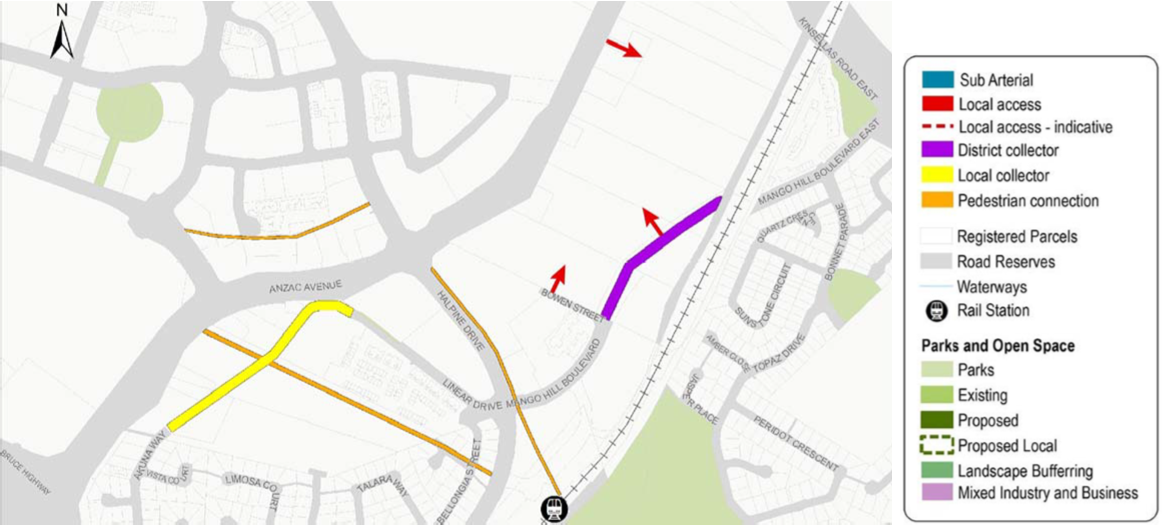 Table 6.2.1.5.1 Assessable development - Local centre precinctPerformance outcomesPerformance outcomesExamples that achieve aspects of the Performance OutcomesExamples that achieve aspects of the Performance OutcomesE ComplianceYesNo See PO orNAE ComplianceYesNo See PO orNAJustification for complianceGeneral criteriaGeneral criteriaGeneral criteriaGeneral criteriaGeneral criteriaGeneral criteriaGeneral criteriaCentre network and functionCentre network and functionCentre network and functionCentre network and functionPO1Development in the Local centre precinct is of a size, scale, range of services commensurate with the role and function of this precinct within the centres network. PO1Development in the Local centre precinct is of a size, scale, range of services commensurate with the role and function of this precinct within the centres network. No example provided.No example provided.Active frontageActive frontageActive frontageActive frontagePO2Development addresses and activates streets and public spaces by:establishing and maintaining interaction, pedestrian activity and casual surveillance through appropriate land uses and building design (e.g. the use of windows or glazing and avoiding blank walls with the use of sleeving); ensuring buildings and individual tenancies address street frontages and other areas of pedestrian movement;new buildings adjoin or are within 3m of a primary street frontage, civic space or public open space;locating car parking areas behind or under buildings to not dominate the street environment;providing visual interest to the façade (e.g. windows or glazing, variation in colours, materials, finishes, articulation, recesses or projections); establishing or maintaining human scale.PO2Development addresses and activates streets and public spaces by:establishing and maintaining interaction, pedestrian activity and casual surveillance through appropriate land uses and building design (e.g. the use of windows or glazing and avoiding blank walls with the use of sleeving); ensuring buildings and individual tenancies address street frontages and other areas of pedestrian movement;new buildings adjoin or are within 3m of a primary street frontage, civic space or public open space;locating car parking areas behind or under buildings to not dominate the street environment;providing visual interest to the façade (e.g. windows or glazing, variation in colours, materials, finishes, articulation, recesses or projections); establishing or maintaining human scale.E2.1Development addresses the street frontage.E2.1Development addresses the street frontage.PO2Development addresses and activates streets and public spaces by:establishing and maintaining interaction, pedestrian activity and casual surveillance through appropriate land uses and building design (e.g. the use of windows or glazing and avoiding blank walls with the use of sleeving); ensuring buildings and individual tenancies address street frontages and other areas of pedestrian movement;new buildings adjoin or are within 3m of a primary street frontage, civic space or public open space;locating car parking areas behind or under buildings to not dominate the street environment;providing visual interest to the façade (e.g. windows or glazing, variation in colours, materials, finishes, articulation, recesses or projections); establishing or maintaining human scale.PO2Development addresses and activates streets and public spaces by:establishing and maintaining interaction, pedestrian activity and casual surveillance through appropriate land uses and building design (e.g. the use of windows or glazing and avoiding blank walls with the use of sleeving); ensuring buildings and individual tenancies address street frontages and other areas of pedestrian movement;new buildings adjoin or are within 3m of a primary street frontage, civic space or public open space;locating car parking areas behind or under buildings to not dominate the street environment;providing visual interest to the façade (e.g. windows or glazing, variation in colours, materials, finishes, articulation, recesses or projections); establishing or maintaining human scale.E2.2New buildings and extensions are built to the street alignment.E2.2New buildings and extensions are built to the street alignment.PO2Development addresses and activates streets and public spaces by:establishing and maintaining interaction, pedestrian activity and casual surveillance through appropriate land uses and building design (e.g. the use of windows or glazing and avoiding blank walls with the use of sleeving); ensuring buildings and individual tenancies address street frontages and other areas of pedestrian movement;new buildings adjoin or are within 3m of a primary street frontage, civic space or public open space;locating car parking areas behind or under buildings to not dominate the street environment;providing visual interest to the façade (e.g. windows or glazing, variation in colours, materials, finishes, articulation, recesses or projections); establishing or maintaining human scale.PO2Development addresses and activates streets and public spaces by:establishing and maintaining interaction, pedestrian activity and casual surveillance through appropriate land uses and building design (e.g. the use of windows or glazing and avoiding blank walls with the use of sleeving); ensuring buildings and individual tenancies address street frontages and other areas of pedestrian movement;new buildings adjoin or are within 3m of a primary street frontage, civic space or public open space;locating car parking areas behind or under buildings to not dominate the street environment;providing visual interest to the façade (e.g. windows or glazing, variation in colours, materials, finishes, articulation, recesses or projections); establishing or maintaining human scale.E2.3At-grade car parking:does not adjoin a main street or a corner;where at-grade car parking adjoins a street (other than a main street) or civic space it does not take up more than 40% of the length of the street frontage. E2.3At-grade car parking:does not adjoin a main street or a corner;where at-grade car parking adjoins a street (other than a main street) or civic space it does not take up more than 40% of the length of the street frontage. PO2Development addresses and activates streets and public spaces by:establishing and maintaining interaction, pedestrian activity and casual surveillance through appropriate land uses and building design (e.g. the use of windows or glazing and avoiding blank walls with the use of sleeving); ensuring buildings and individual tenancies address street frontages and other areas of pedestrian movement;new buildings adjoin or are within 3m of a primary street frontage, civic space or public open space;locating car parking areas behind or under buildings to not dominate the street environment;providing visual interest to the façade (e.g. windows or glazing, variation in colours, materials, finishes, articulation, recesses or projections); establishing or maintaining human scale.PO2Development addresses and activates streets and public spaces by:establishing and maintaining interaction, pedestrian activity and casual surveillance through appropriate land uses and building design (e.g. the use of windows or glazing and avoiding blank walls with the use of sleeving); ensuring buildings and individual tenancies address street frontages and other areas of pedestrian movement;new buildings adjoin or are within 3m of a primary street frontage, civic space or public open space;locating car parking areas behind or under buildings to not dominate the street environment;providing visual interest to the façade (e.g. windows or glazing, variation in colours, materials, finishes, articulation, recesses or projections); establishing or maintaining human scale.E2.4Development on corner lots:addresses both street frontages;expresses strong visual elements, including feature building entries.  E2.4Development on corner lots:addresses both street frontages;expresses strong visual elements, including feature building entries.  PO2Development addresses and activates streets and public spaces by:establishing and maintaining interaction, pedestrian activity and casual surveillance through appropriate land uses and building design (e.g. the use of windows or glazing and avoiding blank walls with the use of sleeving); ensuring buildings and individual tenancies address street frontages and other areas of pedestrian movement;new buildings adjoin or are within 3m of a primary street frontage, civic space or public open space;locating car parking areas behind or under buildings to not dominate the street environment;providing visual interest to the façade (e.g. windows or glazing, variation in colours, materials, finishes, articulation, recesses or projections); establishing or maintaining human scale.PO2Development addresses and activates streets and public spaces by:establishing and maintaining interaction, pedestrian activity and casual surveillance through appropriate land uses and building design (e.g. the use of windows or glazing and avoiding blank walls with the use of sleeving); ensuring buildings and individual tenancies address street frontages and other areas of pedestrian movement;new buildings adjoin or are within 3m of a primary street frontage, civic space or public open space;locating car parking areas behind or under buildings to not dominate the street environment;providing visual interest to the façade (e.g. windows or glazing, variation in colours, materials, finishes, articulation, recesses or projections); establishing or maintaining human scale.E2.5Development incorporates active uses adjacent to a street frontage, civic spaces, public open space or pedestrian thoroughfare.E2.5Development incorporates active uses adjacent to a street frontage, civic spaces, public open space or pedestrian thoroughfare.PO2Development addresses and activates streets and public spaces by:establishing and maintaining interaction, pedestrian activity and casual surveillance through appropriate land uses and building design (e.g. the use of windows or glazing and avoiding blank walls with the use of sleeving); ensuring buildings and individual tenancies address street frontages and other areas of pedestrian movement;new buildings adjoin or are within 3m of a primary street frontage, civic space or public open space;locating car parking areas behind or under buildings to not dominate the street environment;providing visual interest to the façade (e.g. windows or glazing, variation in colours, materials, finishes, articulation, recesses or projections); establishing or maintaining human scale.PO2Development addresses and activates streets and public spaces by:establishing and maintaining interaction, pedestrian activity and casual surveillance through appropriate land uses and building design (e.g. the use of windows or glazing and avoiding blank walls with the use of sleeving); ensuring buildings and individual tenancies address street frontages and other areas of pedestrian movement;new buildings adjoin or are within 3m of a primary street frontage, civic space or public open space;locating car parking areas behind or under buildings to not dominate the street environment;providing visual interest to the façade (e.g. windows or glazing, variation in colours, materials, finishes, articulation, recesses or projections); establishing or maintaining human scale.E2.6The front facade of the building:is made up of a minimum of 50% windows or glazing between a height of 1m and 2m;the minimum area of window or glazing is to remain uncovered and free of signage. Figure - Glazing  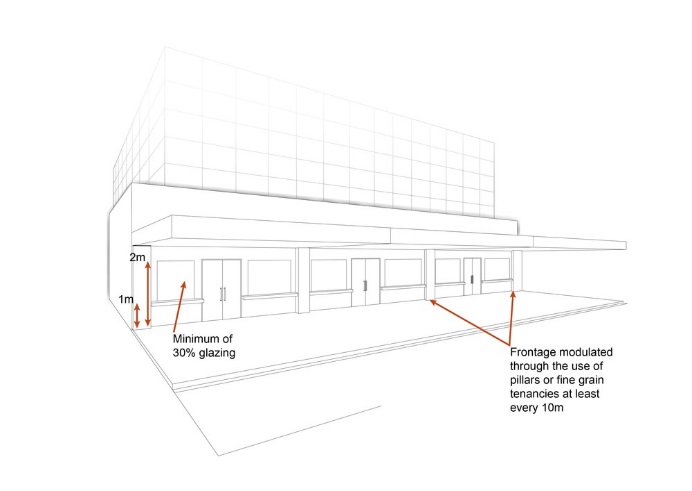 E2.6The front facade of the building:is made up of a minimum of 50% windows or glazing between a height of 1m and 2m;the minimum area of window or glazing is to remain uncovered and free of signage. Figure - Glazing  PO2Development addresses and activates streets and public spaces by:establishing and maintaining interaction, pedestrian activity and casual surveillance through appropriate land uses and building design (e.g. the use of windows or glazing and avoiding blank walls with the use of sleeving); ensuring buildings and individual tenancies address street frontages and other areas of pedestrian movement;new buildings adjoin or are within 3m of a primary street frontage, civic space or public open space;locating car parking areas behind or under buildings to not dominate the street environment;providing visual interest to the façade (e.g. windows or glazing, variation in colours, materials, finishes, articulation, recesses or projections); establishing or maintaining human scale.PO2Development addresses and activates streets and public spaces by:establishing and maintaining interaction, pedestrian activity and casual surveillance through appropriate land uses and building design (e.g. the use of windows or glazing and avoiding blank walls with the use of sleeving); ensuring buildings and individual tenancies address street frontages and other areas of pedestrian movement;new buildings adjoin or are within 3m of a primary street frontage, civic space or public open space;locating car parking areas behind or under buildings to not dominate the street environment;providing visual interest to the façade (e.g. windows or glazing, variation in colours, materials, finishes, articulation, recesses or projections); establishing or maintaining human scale.E2.7Individual tenancies do not exceed a frontage length of 20m.E2.7Individual tenancies do not exceed a frontage length of 20m.PO2Development addresses and activates streets and public spaces by:establishing and maintaining interaction, pedestrian activity and casual surveillance through appropriate land uses and building design (e.g. the use of windows or glazing and avoiding blank walls with the use of sleeving); ensuring buildings and individual tenancies address street frontages and other areas of pedestrian movement;new buildings adjoin or are within 3m of a primary street frontage, civic space or public open space;locating car parking areas behind or under buildings to not dominate the street environment;providing visual interest to the façade (e.g. windows or glazing, variation in colours, materials, finishes, articulation, recesses or projections); establishing or maintaining human scale.PO2Development addresses and activates streets and public spaces by:establishing and maintaining interaction, pedestrian activity and casual surveillance through appropriate land uses and building design (e.g. the use of windows or glazing and avoiding blank walls with the use of sleeving); ensuring buildings and individual tenancies address street frontages and other areas of pedestrian movement;new buildings adjoin or are within 3m of a primary street frontage, civic space or public open space;locating car parking areas behind or under buildings to not dominate the street environment;providing visual interest to the façade (e.g. windows or glazing, variation in colours, materials, finishes, articulation, recesses or projections); establishing or maintaining human scale.E2.8Large format retail uses (e.g. showroom(78), supermarket or discount department store) are sleeved by smaller tenancies (e.g. retail and similar uses). E2.8Large format retail uses (e.g. showroom(78), supermarket or discount department store) are sleeved by smaller tenancies (e.g. retail and similar uses). SetbacksSetbacksSetbacksSetbacksPO3Side and rear setbacks are of a dimension to:cater for required openings, the location of loading docks and landscaped buffers etc; protect the amenity of adjoining sensitive land uses.PO3Side and rear setbacks are of a dimension to:cater for required openings, the location of loading docks and landscaped buffers etc; protect the amenity of adjoining sensitive land uses.No example provided.No example provided.Site areaSite areaSite areaSite areaPO4The development has sufficient area and dimensions to accommodate required buildings and structures, vehicular access, manoeuvring and parking and landscaping.  PO4The development has sufficient area and dimensions to accommodate required buildings and structures, vehicular access, manoeuvring and parking and landscaping.  No example provided. No example provided. Building heightBuilding heightBuilding heightBuilding heightPO5The height of buildings reflect the individual character of the centre.PO5The height of buildings reflect the individual character of the centre.E5Building height does not exceed the maximum height identified on Overlay map - Building heights.E5Building height does not exceed the maximum height identified on Overlay map - Building heights.Public realmPublic realmPublic realmPublic realmPO6Developments incorporating a gross leasable area greater than 3,000m2 include a public plaza on-site, that: is integrated with adjacent development, in relation to built form, streetscape, landscaping and the street and pedestrian network; is directly accessible from adjacent development or tenancies and is easily and conveniently accessible to the public;is of a sufficient size and dimensions to cater for passive recreation activities (e.g. alfresco dining and temporary activities etc); includes greening (e.g. Landscaping, planter boxes, street trees etc) that contributes to the identity of the centre;is lit and has adequate signage for way finding, ensuring adjoining and near by residential uses are not impacted by 'overspill';is designed to achieve CPTED principles e.g. visible at all times. PO6Developments incorporating a gross leasable area greater than 3,000m2 include a public plaza on-site, that: is integrated with adjacent development, in relation to built form, streetscape, landscaping and the street and pedestrian network; is directly accessible from adjacent development or tenancies and is easily and conveniently accessible to the public;is of a sufficient size and dimensions to cater for passive recreation activities (e.g. alfresco dining and temporary activities etc); includes greening (e.g. Landscaping, planter boxes, street trees etc) that contributes to the identity of the centre;is lit and has adequate signage for way finding, ensuring adjoining and near by residential uses are not impacted by 'overspill';is designed to achieve CPTED principles e.g. visible at all times. No example provided.No example provided.StreetscapeStreetscapeStreetscapeStreetscapePO7Development contributes to an attractive and walkable street environment through the provision of streetscape features (e.g. footpaths, lighting, bins, furniture, landscaping, pedestrian crossings etc), as outlined in Planning scheme policy - Integrated design. PO7Development contributes to an attractive and walkable street environment through the provision of streetscape features (e.g. footpaths, lighting, bins, furniture, landscaping, pedestrian crossings etc), as outlined in Planning scheme policy - Integrated design. No example provided.No example provided.Built formBuilt formBuilt formBuilt formPO8Ground floor spaces are designed to enable the flexible re-use of floor area for commercial and retail activities.PO8Ground floor spaces are designed to enable the flexible re-use of floor area for commercial and retail activities.E8The ground floor has a minimum ceiling height of 4.2m.E8The ground floor has a minimum ceiling height of 4.2m.PO9Awnings are provided at the ground floor fronting pedestrian footpaths.  Awnings:provide adequate protection for pedestrians from solar exposure and inclement weather;are integrated with the design of the building and the form and function of the street;do not compromise the provision of street trees and signage;ensure the safety of pedestrians and vehicles (e.g. No support poles).PO9Awnings are provided at the ground floor fronting pedestrian footpaths.  Awnings:provide adequate protection for pedestrians from solar exposure and inclement weather;are integrated with the design of the building and the form and function of the street;do not compromise the provision of street trees and signage;ensure the safety of pedestrians and vehicles (e.g. No support poles).E9Buildings incorporate an awning that:is cantilevered;extends from the face of the building;has a minimum height of 3.2m and a maximum height of 4.2m above pavement level;does not extend past a vertical plane of 1.5m inside the kerb line to allow for street trees and regulatory signage;aligns with adjoining buildings to provide continuous shelter where possible.Figure - Awning requirements  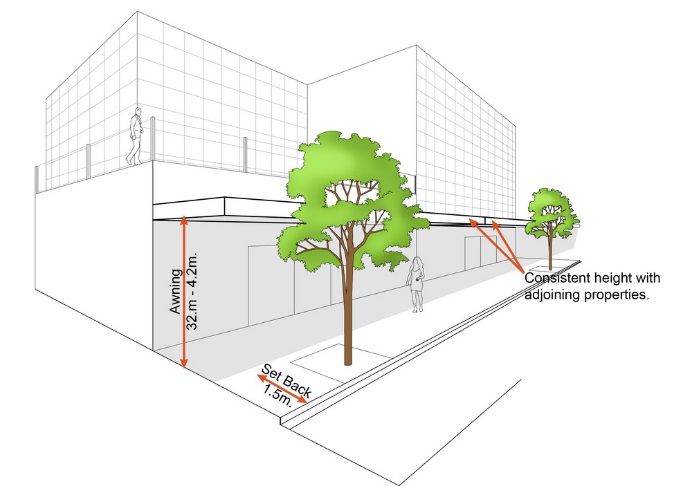 E9Buildings incorporate an awning that:is cantilevered;extends from the face of the building;has a minimum height of 3.2m and a maximum height of 4.2m above pavement level;does not extend past a vertical plane of 1.5m inside the kerb line to allow for street trees and regulatory signage;aligns with adjoining buildings to provide continuous shelter where possible.Figure - Awning requirements  PO10All buildings exhibit a high standard of design and construction, which:adds visual interest to the streetscape (e.g. variation in materials, patterns, textures and colours, cantilevered awning);enables differentiation between buildings;contributes to a safe environment;incorporates architectural features within the building facade at the street level to create human scale;treat or break up blank walls that are visible from public areas;includes building entrances that are readily identifiable from the road frontage, located and oriented to favour active and public transport usage by connecting to pedestrian footpaths on the street frontage and adjoining sites; facilitate casual surveillance of all public spaces.PO10All buildings exhibit a high standard of design and construction, which:adds visual interest to the streetscape (e.g. variation in materials, patterns, textures and colours, cantilevered awning);enables differentiation between buildings;contributes to a safe environment;incorporates architectural features within the building facade at the street level to create human scale;treat or break up blank walls that are visible from public areas;includes building entrances that are readily identifiable from the road frontage, located and oriented to favour active and public transport usage by connecting to pedestrian footpaths on the street frontage and adjoining sites; facilitate casual surveillance of all public spaces.No example provided.No example provided.PO11Building entrances:are readily identifiable from the road frontage;add visual interest to the streetscape;are designed to limit opportunities for concealment;are located and oriented to favour active and public transport usage by connecting to pedestrian footpaths on the street frontage;include footpaths that connect with adjoining sites;provide a dedicated, sealed pedestrian footpath between the street frontage and the building entrance.PO11Building entrances:are readily identifiable from the road frontage;add visual interest to the streetscape;are designed to limit opportunities for concealment;are located and oriented to favour active and public transport usage by connecting to pedestrian footpaths on the street frontage;include footpaths that connect with adjoining sites;provide a dedicated, sealed pedestrian footpath between the street frontage and the building entrance.No example provided.No example provided.Movement networkMovement networkMovement networkMovement networkMovement networkMovement networkMovement networkPO12Development is designed to connect to and form part of the surrounding neighbourhood by providing interconnected streets, pedestrian and cyclist pathways to adjoining development, nearby centres, neighbourhood hubs, community facilities, public transport nodes and open space.Note - Refer to Planning scheme policy - Neighbourhood design for guidance on achieving the above outcome.PO12Development is designed to connect to and form part of the surrounding neighbourhood by providing interconnected streets, pedestrian and cyclist pathways to adjoining development, nearby centres, neighbourhood hubs, community facilities, public transport nodes and open space.Note - Refer to Planning scheme policy - Neighbourhood design for guidance on achieving the above outcome.E12.1Development provides and maintains the connections shown on the following movement figure:Figure 1 - Mango HillE12.1Development provides and maintains the connections shown on the following movement figure:Figure 1 - Mango HillPO12Development is designed to connect to and form part of the surrounding neighbourhood by providing interconnected streets, pedestrian and cyclist pathways to adjoining development, nearby centres, neighbourhood hubs, community facilities, public transport nodes and open space.Note - Refer to Planning scheme policy - Neighbourhood design for guidance on achieving the above outcome.PO12Development is designed to connect to and form part of the surrounding neighbourhood by providing interconnected streets, pedestrian and cyclist pathways to adjoining development, nearby centres, neighbourhood hubs, community facilities, public transport nodes and open space.Note - Refer to Planning scheme policy - Neighbourhood design for guidance on achieving the above outcome.E12.2For areas not shown on the above movement figure, no example provided.Note - Refer to Planning scheme policy - Neighbourhood design for guidance on achieving the Performance outcome.E12.2For areas not shown on the above movement figure, no example provided.Note - Refer to Planning scheme policy - Neighbourhood design for guidance on achieving the Performance outcome.Car parkingCar parkingCar parkingCar parkingPO13The number of car parking spaces is managed to:provide for the parking of visitors and employees that is appropriate to the use and the site's proximity to public and active transport options; not include an oversupply of car parking spaces.PO13The number of car parking spaces is managed to:provide for the parking of visitors and employees that is appropriate to the use and the site's proximity to public and active transport options; not include an oversupply of car parking spaces.E13Car parking is provided in accordance with the table below.E13Car parking is provided in accordance with the table below.PO14Car parking is designed to avoid the visual impact of large areas of surface car parking on the streetscape.PO14Car parking is designed to avoid the visual impact of large areas of surface car parking on the streetscape.E14At-grade car parking:does not adjoin a main street or a corner;where at-grade car parking adjoins a street (other than a main street) or civic spaces it does not take up more than 40% of the length of the street frontage. E14At-grade car parking:does not adjoin a main street or a corner;where at-grade car parking adjoins a street (other than a main street) or civic spaces it does not take up more than 40% of the length of the street frontage. PO15Car parking design includes innovative solutions, including on-street parking and shared parking areas.PO15Car parking design includes innovative solutions, including on-street parking and shared parking areas.No example provided.No example provided.PO16The design of car parking areas:does not impact on the safety of the external road network;ensures the safe movement of vehicles within the site.PO16The design of car parking areas:does not impact on the safety of the external road network;ensures the safe movement of vehicles within the site.E16All car parking areas are designed and constructed in accordance with Australian Standard AS2890.1 Parking facilities Part 1: Off-street car parking. E16All car parking areas are designed and constructed in accordance with Australian Standard AS2890.1 Parking facilities Part 1: Off-street car parking. PO17The safety and efficiency of pedestrian movement is prioritised in the design of car parking areas through providing pedestrian paths in car parking areas that are: located along the most direct pedestrian routes between building entrances, car parks and adjoining uses;protected from vehicle intrusion through the use of physical and visual separation (e.g. wheel stops, trees etc);of a width to allow safe and efficient access for prams and wheelchairs.PO17The safety and efficiency of pedestrian movement is prioritised in the design of car parking areas through providing pedestrian paths in car parking areas that are: located along the most direct pedestrian routes between building entrances, car parks and adjoining uses;protected from vehicle intrusion through the use of physical and visual separation (e.g. wheel stops, trees etc);of a width to allow safe and efficient access for prams and wheelchairs.No example provided.No example provided.Bicycle parking and end of trip facilitiesBicycle parking and end of trip facilitiesBicycle parking and end of trip facilitiesBicycle parking and end of trip facilitiesBicycle parking and end of trip facilitiesBicycle parking and end of trip facilitiesBicycle parking and end of trip facilitiesPO18End of trip facilities are provided for employees or occupants, in the building or on-site within a reasonable walking distance, and include: adequate bicycle parking and storage facilities; andadequate provision for securing belongings; andchange rooms that include adequate showers, sanitary compartments, wash basins and mirrors.Notwithstanding a. there is no requirement to provide end of trip facilities if it would be unreasonable to provide these facilities having regard to: the projected population growth and forward planning for road upgrading and development of cycle paths; orwhether it would be practical to commute to and from the building on a bicycle, having regard to the likely commute distances and nature of the terrain; or the condition of the road and the nature and amount of traffic potentially affecting the safety of commuters.PO18End of trip facilities are provided for employees or occupants, in the building or on-site within a reasonable walking distance, and include: adequate bicycle parking and storage facilities; andadequate provision for securing belongings; andchange rooms that include adequate showers, sanitary compartments, wash basins and mirrors.Notwithstanding a. there is no requirement to provide end of trip facilities if it would be unreasonable to provide these facilities having regard to: the projected population growth and forward planning for road upgrading and development of cycle paths; orwhether it would be practical to commute to and from the building on a bicycle, having regard to the likely commute distances and nature of the terrain; or the condition of the road and the nature and amount of traffic potentially affecting the safety of commuters.E18.1Minimum bicycle parking facilities are provided in accordance with the table below (rounded up to the nearest whole number).E18.1Minimum bicycle parking facilities are provided in accordance with the table below (rounded up to the nearest whole number).PO18End of trip facilities are provided for employees or occupants, in the building or on-site within a reasonable walking distance, and include: adequate bicycle parking and storage facilities; andadequate provision for securing belongings; andchange rooms that include adequate showers, sanitary compartments, wash basins and mirrors.Notwithstanding a. there is no requirement to provide end of trip facilities if it would be unreasonable to provide these facilities having regard to: the projected population growth and forward planning for road upgrading and development of cycle paths; orwhether it would be practical to commute to and from the building on a bicycle, having regard to the likely commute distances and nature of the terrain; or the condition of the road and the nature and amount of traffic potentially affecting the safety of commuters.PO18End of trip facilities are provided for employees or occupants, in the building or on-site within a reasonable walking distance, and include: adequate bicycle parking and storage facilities; andadequate provision for securing belongings; andchange rooms that include adequate showers, sanitary compartments, wash basins and mirrors.Notwithstanding a. there is no requirement to provide end of trip facilities if it would be unreasonable to provide these facilities having regard to: the projected population growth and forward planning for road upgrading and development of cycle paths; orwhether it would be practical to commute to and from the building on a bicycle, having regard to the likely commute distances and nature of the terrain; or the condition of the road and the nature and amount of traffic potentially affecting the safety of commuters.E18.2Bicycle parking is:provided in accordance with Austroads (2008), Guide to Traffic Management - Part 11: Parking; protected from the weather by its location or a dedicated roof structure;located within the building or in a dedicated, secure structure for residents and staff;adjacent to building entrances or in public areas for customers and visitors.E18.2Bicycle parking is:provided in accordance with Austroads (2008), Guide to Traffic Management - Part 11: Parking; protected from the weather by its location or a dedicated roof structure;located within the building or in a dedicated, secure structure for residents and staff;adjacent to building entrances or in public areas for customers and visitors.PO18End of trip facilities are provided for employees or occupants, in the building or on-site within a reasonable walking distance, and include: adequate bicycle parking and storage facilities; andadequate provision for securing belongings; andchange rooms that include adequate showers, sanitary compartments, wash basins and mirrors.Notwithstanding a. there is no requirement to provide end of trip facilities if it would be unreasonable to provide these facilities having regard to: the projected population growth and forward planning for road upgrading and development of cycle paths; orwhether it would be practical to commute to and from the building on a bicycle, having regard to the likely commute distances and nature of the terrain; or the condition of the road and the nature and amount of traffic potentially affecting the safety of commuters.PO18End of trip facilities are provided for employees or occupants, in the building or on-site within a reasonable walking distance, and include: adequate bicycle parking and storage facilities; andadequate provision for securing belongings; andchange rooms that include adequate showers, sanitary compartments, wash basins and mirrors.Notwithstanding a. there is no requirement to provide end of trip facilities if it would be unreasonable to provide these facilities having regard to: the projected population growth and forward planning for road upgrading and development of cycle paths; orwhether it would be practical to commute to and from the building on a bicycle, having regard to the likely commute distances and nature of the terrain; or the condition of the road and the nature and amount of traffic potentially affecting the safety of commuters.E18.3For non-residential uses, storage lockers:are provide at a rate of 1.6 per bicycle parking space (rounded up to the nearest whole number);have minimum dimensions of 900mm (height) x 300mm (width) x 450mm (depth).E18.3For non-residential uses, storage lockers:are provide at a rate of 1.6 per bicycle parking space (rounded up to the nearest whole number);have minimum dimensions of 900mm (height) x 300mm (width) x 450mm (depth).PO18End of trip facilities are provided for employees or occupants, in the building or on-site within a reasonable walking distance, and include: adequate bicycle parking and storage facilities; andadequate provision for securing belongings; andchange rooms that include adequate showers, sanitary compartments, wash basins and mirrors.Notwithstanding a. there is no requirement to provide end of trip facilities if it would be unreasonable to provide these facilities having regard to: the projected population growth and forward planning for road upgrading and development of cycle paths; orwhether it would be practical to commute to and from the building on a bicycle, having regard to the likely commute distances and nature of the terrain; or the condition of the road and the nature and amount of traffic potentially affecting the safety of commuters.PO18End of trip facilities are provided for employees or occupants, in the building or on-site within a reasonable walking distance, and include: adequate bicycle parking and storage facilities; andadequate provision for securing belongings; andchange rooms that include adequate showers, sanitary compartments, wash basins and mirrors.Notwithstanding a. there is no requirement to provide end of trip facilities if it would be unreasonable to provide these facilities having regard to: the projected population growth and forward planning for road upgrading and development of cycle paths; orwhether it would be practical to commute to and from the building on a bicycle, having regard to the likely commute distances and nature of the terrain; or the condition of the road and the nature and amount of traffic potentially affecting the safety of commuters.E18.4For non-residential uses, changing rooms:are provided at a rate of 1 per 10 bicycle parking spaces;are fitted with a lockable door or otherwise screened from public view;are provided with shower(s), sanitary compartment(s) and wash basin(s) in accordance with the table below:are provided with: a mirror located above each wash basin;a hook and bench seating within each shower compartment;a socket-outlet located adjacent to each wash basin.E18.4For non-residential uses, changing rooms:are provided at a rate of 1 per 10 bicycle parking spaces;are fitted with a lockable door or otherwise screened from public view;are provided with shower(s), sanitary compartment(s) and wash basin(s) in accordance with the table below:are provided with: a mirror located above each wash basin;a hook and bench seating within each shower compartment;a socket-outlet located adjacent to each wash basin.Loading and servicingLoading and servicingLoading and servicingLoading and servicingPO19Loading and servicing areas:are not visible from any street frontage;are integrated into the design of the building;include screening and buffers to reduce negative impacts on adjoining sensitive land uses;are consolidated and shared with adjoining sites where possible.PO19Loading and servicing areas:are not visible from any street frontage;are integrated into the design of the building;include screening and buffers to reduce negative impacts on adjoining sensitive land uses;are consolidated and shared with adjoining sites where possible.No example provided.No example provided.WasteWasteWasteWastePO20Bins and bin storage area/s are designed, located and managed to prevent amenity impacts on the locality.PO20Bins and bin storage area/s are designed, located and managed to prevent amenity impacts on the locality.E20Development is designed to meet the criteria in the Planning scheme policy - Waste and is demonstrated in a waste management program. E20Development is designed to meet the criteria in the Planning scheme policy - Waste and is demonstrated in a waste management program. Landscaping and fencingLandscaping and fencingLandscaping and fencingLandscaping and fencingPO21On-site landscaping:is incorporated into the design of the development;reduces the dominance of car parking and servicing areas from the street frontage;incorporates shade trees in car parking areas;retains mature trees wherever possible;contributes to quality public spaces and the microclimate by providing shelter and shade;maintains the achievement of active frontages and sightlines for casual surveillance.PO21On-site landscaping:is incorporated into the design of the development;reduces the dominance of car parking and servicing areas from the street frontage;incorporates shade trees in car parking areas;retains mature trees wherever possible;contributes to quality public spaces and the microclimate by providing shelter and shade;maintains the achievement of active frontages and sightlines for casual surveillance.No example provided.No example provided.PO22Surveillance and overlooking are maintained between the road frontage and the main building line.PO22Surveillance and overlooking are maintained between the road frontage and the main building line.No example provided. No example provided. LightingLightingLightingLightingPO23Lighting is designed to provide adequate levels of illumination to public and communal spaces to maximise safety while minimising adverse impacts on sensitive land uses.  PO23Lighting is designed to provide adequate levels of illumination to public and communal spaces to maximise safety while minimising adverse impacts on sensitive land uses.  No example provided.No example provided.AmenityAmenityAmenityAmenityPO24The amenity of the area and adjacent sensitive land uses are protected from the impacts of dust, odour, chemicals and other environmental nuisances. PO24The amenity of the area and adjacent sensitive land uses are protected from the impacts of dust, odour, chemicals and other environmental nuisances. No example provided.No example provided.NoiseNoiseNoiseNoisePO25Noise generating uses do not adversely affect existing or potential noise sensitive uses.  PO25Noise generating uses do not adversely affect existing or potential noise sensitive uses.  No example provided. No example provided. PO26Sensitive land uses are provided with an appropriate acoustic environment within designated external private outdoor living spaces and internal areas while: contributing to safe and usable public spaces, through maintaining high levels of surveillance of parks, streets and roads that serve active transport purposes (e.g. existing or future pedestrian paths or cycle lanes etc); maintaining the amenity of the streetscape. PO26Sensitive land uses are provided with an appropriate acoustic environment within designated external private outdoor living spaces and internal areas while: contributing to safe and usable public spaces, through maintaining high levels of surveillance of parks, streets and roads that serve active transport purposes (e.g. existing or future pedestrian paths or cycle lanes etc); maintaining the amenity of the streetscape. E26.1Development is designed to meet the criteria outlined in the Planning Scheme Policy – Noise.E26.1Development is designed to meet the criteria outlined in the Planning Scheme Policy – Noise.PO26Sensitive land uses are provided with an appropriate acoustic environment within designated external private outdoor living spaces and internal areas while: contributing to safe and usable public spaces, through maintaining high levels of surveillance of parks, streets and roads that serve active transport purposes (e.g. existing or future pedestrian paths or cycle lanes etc); maintaining the amenity of the streetscape. PO26Sensitive land uses are provided with an appropriate acoustic environment within designated external private outdoor living spaces and internal areas while: contributing to safe and usable public spaces, through maintaining high levels of surveillance of parks, streets and roads that serve active transport purposes (e.g. existing or future pedestrian paths or cycle lanes etc); maintaining the amenity of the streetscape. E26.2Noise attenuation structures (e.g. walls, barriers or fences):are not visible from an adjoining road or public area unless: adjoining a motorway or rail line; oradjoining part of an arterial road that does not serve an existing or future active transport purpose (e.g. pedestrian paths or cycle lanes) or where attenuation through building location and materials is not possible. do not remove existing or prevent future active transport routes or connections to the street network;are located, constructed and landscaped in accordance with Planning scheme policy - Integrated design.E26.2Noise attenuation structures (e.g. walls, barriers or fences):are not visible from an adjoining road or public area unless: adjoining a motorway or rail line; oradjoining part of an arterial road that does not serve an existing or future active transport purpose (e.g. pedestrian paths or cycle lanes) or where attenuation through building location and materials is not possible. do not remove existing or prevent future active transport routes or connections to the street network;are located, constructed and landscaped in accordance with Planning scheme policy - Integrated design.Hazardous chemicalsHazardous chemicalsHazardous chemicalsHazardous chemicalsHazardous chemicalsHazardous chemicalsHazardous chemicalsPO27Off sites risks from foreseeable hazard scenarios involving hazardous chemicals are commensurate with the sensitivity of the surrounding land use zones. PO27Off sites risks from foreseeable hazard scenarios involving hazardous chemicals are commensurate with the sensitivity of the surrounding land use zones. E27.1Off site impacts or risks from any foreseeable hazard scenario does not exceed the dangerous dose at the boundary of land zoned for vulnerable or sensitive land uses as described below: Dangerous DoseFor any hazard scenario involving the release of gases or vapours:AEGL2 (60minutes) or if not available ERPG2;An oxygen content in air <19.5% or >23.5% at normal atmospheric pressure.For any hazard scenario involving fire or explosion:7kPa overpressure;4.7kW/m2 heat radiation.If criteria E27.1 (a) or (b) cannot be achieved, then the risk of any foreseeable hazard scenario shall not exceed an individual fatality risk level of 0.5 x 10-6/year. E27.1Off site impacts or risks from any foreseeable hazard scenario does not exceed the dangerous dose at the boundary of land zoned for vulnerable or sensitive land uses as described below: Dangerous DoseFor any hazard scenario involving the release of gases or vapours:AEGL2 (60minutes) or if not available ERPG2;An oxygen content in air <19.5% or >23.5% at normal atmospheric pressure.For any hazard scenario involving fire or explosion:7kPa overpressure;4.7kW/m2 heat radiation.If criteria E27.1 (a) or (b) cannot be achieved, then the risk of any foreseeable hazard scenario shall not exceed an individual fatality risk level of 0.5 x 10-6/year. PO27Off sites risks from foreseeable hazard scenarios involving hazardous chemicals are commensurate with the sensitivity of the surrounding land use zones. PO27Off sites risks from foreseeable hazard scenarios involving hazardous chemicals are commensurate with the sensitivity of the surrounding land use zones. E27.2Off site impacts or risks from any foreseeable hazard scenario does not exceed the dangerous dose at the boundary of a commercial or community activity land use zone as described below: Dangerous DoseFor any hazard scenario involving the release of gases or vapours:AEGL2 (60minutes) or if not available ERPG2;An oxygen content in air <19.5% or >23.5% at normal atmospheric pressure.For any hazard scenario involving fire or explosion:7kPa overpressure;4.7kW/m2 heat radiation.If criteria E27.2 (a) or (b) cannot be achieved, then the risk of any foreseeable hazard scenario shall not exceed an individual fatality risk level of 5 x 10-6/year. E27.2Off site impacts or risks from any foreseeable hazard scenario does not exceed the dangerous dose at the boundary of a commercial or community activity land use zone as described below: Dangerous DoseFor any hazard scenario involving the release of gases or vapours:AEGL2 (60minutes) or if not available ERPG2;An oxygen content in air <19.5% or >23.5% at normal atmospheric pressure.For any hazard scenario involving fire or explosion:7kPa overpressure;4.7kW/m2 heat radiation.If criteria E27.2 (a) or (b) cannot be achieved, then the risk of any foreseeable hazard scenario shall not exceed an individual fatality risk level of 5 x 10-6/year. PO27Off sites risks from foreseeable hazard scenarios involving hazardous chemicals are commensurate with the sensitivity of the surrounding land use zones. PO27Off sites risks from foreseeable hazard scenarios involving hazardous chemicals are commensurate with the sensitivity of the surrounding land use zones. E27.3Off site impacts or risks from any foreseeable hazard scenario does not exceed the dangerous dose at the boundary of an industrial land use zone as described below: Dangerous DoseFor any hazard scenario involving the release of gases or vapours:AEGL2 (60minutes) or if not available ERPG2;An oxygen content in air <19.5% or >23.5% at normal atmospheric pressure.For any hazard scenario involving fire or explosion:14kPa overpressure;12.6kW/m2 heat radiation.If criteria E27.3 (a) or (b) cannot be achieved, then the risk of any foreseeable hazard scenario shall not exceed an individual fatality risk level of 50 x 10-6/year. E27.3Off site impacts or risks from any foreseeable hazard scenario does not exceed the dangerous dose at the boundary of an industrial land use zone as described below: Dangerous DoseFor any hazard scenario involving the release of gases or vapours:AEGL2 (60minutes) or if not available ERPG2;An oxygen content in air <19.5% or >23.5% at normal atmospheric pressure.For any hazard scenario involving fire or explosion:14kPa overpressure;12.6kW/m2 heat radiation.If criteria E27.3 (a) or (b) cannot be achieved, then the risk of any foreseeable hazard scenario shall not exceed an individual fatality risk level of 50 x 10-6/year. PO28Buildings and package stores containing fire-risk hazardous chemicals are designed to detect the early stages of a fire situation and notify a designated person. PO28Buildings and package stores containing fire-risk hazardous chemicals are designed to detect the early stages of a fire situation and notify a designated person. E28Buildings and package stores containing fire-risk hazardous chemicals are provided with 24 hour monitored fire detection system for early detection of a fire event. E28Buildings and package stores containing fire-risk hazardous chemicals are provided with 24 hour monitored fire detection system for early detection of a fire event. PO29Common storage areas containing packages of flammable and toxic hazardous chemicals are designed with spill containment system(s) that are adequate to contain releases, including fire fighting media. PO29Common storage areas containing packages of flammable and toxic hazardous chemicals are designed with spill containment system(s) that are adequate to contain releases, including fire fighting media. E29Storage areas containing packages of flammable and toxic hazardous chemicals are designed with spill containment system(s) capable of containing a minimum of the total aggregate capacity of all packages plus the maximum operating capacity of any fire protection system for the storage area(s) over a minimum of 60 minutes. E29Storage areas containing packages of flammable and toxic hazardous chemicals are designed with spill containment system(s) capable of containing a minimum of the total aggregate capacity of all packages plus the maximum operating capacity of any fire protection system for the storage area(s) over a minimum of 60 minutes. PO30Storage and handling areas, including manufacturing areas, containing hazardous chemicals in quantities greater than 2,500L or kg within a Local Government “flood hazard area” are located and designed in a manner to minimise the likelihood of inundation of flood waters from creeks, rivers, lakes or estuaries. PO30Storage and handling areas, including manufacturing areas, containing hazardous chemicals in quantities greater than 2,500L or kg within a Local Government “flood hazard area” are located and designed in a manner to minimise the likelihood of inundation of flood waters from creeks, rivers, lakes or estuaries. E30.1The base of any tank with a WC >2,500L or kg is higher than any relevant flood height level identified in an area’s flood hazard area. Alternatively: bulk tanks are anchored so they cannot float if submerged or inundated by water; andtank openings not provided with a liquid tight seal, i.e. an atmospheric vent, are extended above the relevant flood height level. E30.1The base of any tank with a WC >2,500L or kg is higher than any relevant flood height level identified in an area’s flood hazard area. Alternatively: bulk tanks are anchored so they cannot float if submerged or inundated by water; andtank openings not provided with a liquid tight seal, i.e. an atmospheric vent, are extended above the relevant flood height level. PO30Storage and handling areas, including manufacturing areas, containing hazardous chemicals in quantities greater than 2,500L or kg within a Local Government “flood hazard area” are located and designed in a manner to minimise the likelihood of inundation of flood waters from creeks, rivers, lakes or estuaries. PO30Storage and handling areas, including manufacturing areas, containing hazardous chemicals in quantities greater than 2,500L or kg within a Local Government “flood hazard area” are located and designed in a manner to minimise the likelihood of inundation of flood waters from creeks, rivers, lakes or estuaries. E30.2The lowest point of any storage area for packages >2,500L or kg is higher than any relevant flood height level identified in an area’s flood hazard area. Alternatively, package stores are provided with impervious bund walls or racking systems higher than the relevant flood height level. E30.2The lowest point of any storage area for packages >2,500L or kg is higher than any relevant flood height level identified in an area’s flood hazard area. Alternatively, package stores are provided with impervious bund walls or racking systems higher than the relevant flood height level. Clearing of habitat trees where not located within the Environmental areas overlay mapClearing of habitat trees where not located within the Environmental areas overlay mapClearing of habitat trees where not located within the Environmental areas overlay mapClearing of habitat trees where not located within the Environmental areas overlay mapPO31Development ensures that the biodiversity quality and integrity of habitats is not adversely impacted upon but maintained and protected. Development does not result in the net loss of fauna habitat.  Where development does result in the loss of a habitat tree, development will provide replacement fauna nesting boxes at the following rate of 1 nest box for every hollow removed.  Where hollows have not yet formed in trees > 80cm in diameter at 1.3m height, 3 nest boxes are required for every habitat tree removed. Development does not result in soil erosion or land degradation or leave land exposed for an unreasonable period of time but is rehabilitated in a timely manner PO31Development ensures that the biodiversity quality and integrity of habitats is not adversely impacted upon but maintained and protected. Development does not result in the net loss of fauna habitat.  Where development does result in the loss of a habitat tree, development will provide replacement fauna nesting boxes at the following rate of 1 nest box for every hollow removed.  Where hollows have not yet formed in trees > 80cm in diameter at 1.3m height, 3 nest boxes are required for every habitat tree removed. Development does not result in soil erosion or land degradation or leave land exposed for an unreasonable period of time but is rehabilitated in a timely manner No example provided.No example provided.Works criteriaWorks criteriaWorks criteriaWorks criteriaWorks criteriaWorks criteriaWorks criteriaUtilitiesUtilitiesUtilitiesPO32All services including water supply, sewage disposal, electricity, street lighting, telecommunications and gas (if available) are provided in accordance with Planning scheme policy - Integrated design (Appendix A).No example provided.No example provided.AccessAccessAccessPO33Development provides functional and integrated car parking and vehicle access, that:prioritises the movement and safety of pedestrians between car parking areas at the rear through to the 'main street' and the entrance to the building (e.g. rear entry, arcade etc.); provides safety and security of people and property at all times;does not impede active transport options;does not impact on the safe and efficient movement of traffic external to the site;where possible vehicle access points are consolidated and shared with adjoining sites.No example provided.No example provided.PO34Where required, access easements contain a driveway and provision for services appropriate to the use. The easement covers all works associated with the access in accordance with Planning scheme policy - Integrated design. No example provided.No example provided.PO35The layout of the development does not compromise:the development of the road network in the area;the function or safety of the road network;the capacity of the road network.E35.1Direct vehicle access for residential development does not occur from arterial or sub-arterial roads or a motorway.E35.1Direct vehicle access for residential development does not occur from arterial or sub-arterial roads or a motorway.PO35The layout of the development does not compromise:the development of the road network in the area;the function or safety of the road network;the capacity of the road network.E35.2The development provides for the extension of the road network in the area in accordance with Council’s road network planning.E35.2The development provides for the extension of the road network in the area in accordance with Council’s road network planning.PO35The layout of the development does not compromise:the development of the road network in the area;the function or safety of the road network;the capacity of the road network.E35.3The development does not compromise future road widening of frontage roads in accordance with the relevant standard and Council’s road planning. E35.3The development does not compromise future road widening of frontage roads in accordance with the relevant standard and Council’s road planning. PO35The layout of the development does not compromise:the development of the road network in the area;the function or safety of the road network;the capacity of the road network.E35.4The development layout allows forward vehicular access to and from the site.E35.4The development layout allows forward vehicular access to and from the site.PO36Safe access is provided for all vehicles required to access the site.E36.1Site access and driveways are designed, located and constructed in accordance with:where for a Council-controlled road and associated with a Dwelling house:Planning scheme policy - Integrated design;where for a Council-controlled road and not associated with a Dwelling house:AS/NZS2890.1 Parking facilities Part 1: Off street car parking;AS 2890.2 - Parking facilities Part 2: Off-street commercial vehicle facilities;Planning scheme policy - Integrated design;Schedule 8 - Service vehicle requirements;where for a State-Controlled road, the Safe Intersection Sight Distance requirements in Austroads and the appropriate IPWEAQ standard drawings, or a copy of a Transport Infrastructure Act 1994, section 62 approval.E36.1Site access and driveways are designed, located and constructed in accordance with:where for a Council-controlled road and associated with a Dwelling house:Planning scheme policy - Integrated design;where for a Council-controlled road and not associated with a Dwelling house:AS/NZS2890.1 Parking facilities Part 1: Off street car parking;AS 2890.2 - Parking facilities Part 2: Off-street commercial vehicle facilities;Planning scheme policy - Integrated design;Schedule 8 - Service vehicle requirements;where for a State-Controlled road, the Safe Intersection Sight Distance requirements in Austroads and the appropriate IPWEAQ standard drawings, or a copy of a Transport Infrastructure Act 1994, section 62 approval.PO36Safe access is provided for all vehicles required to access the site.E36.2Internal driveways, car parks and access ways are designed and constructed with a sealed pavement and in accordance with: AS/NZS 2890.1 Parking Facilities Part 1: Off street car parking;AS 2890.2 Parking Facilities Part 2: Off street commercial vehicle facilities; Planning scheme policy - Integrated design; andSchedule 8 - Service vehicle requirements.Note - This includes queue lengths (refer to Schedule 8 - Service vehicle requirements), pavement widths and construction.E36.2Internal driveways, car parks and access ways are designed and constructed with a sealed pavement and in accordance with: AS/NZS 2890.1 Parking Facilities Part 1: Off street car parking;AS 2890.2 Parking Facilities Part 2: Off street commercial vehicle facilities; Planning scheme policy - Integrated design; andSchedule 8 - Service vehicle requirements.Note - This includes queue lengths (refer to Schedule 8 - Service vehicle requirements), pavement widths and construction.PO36Safe access is provided for all vehicles required to access the site.E36.3Access driveways, manoeuvring areas and loading facilities are sealed and provide for service vehicles listed in Schedule 8 - Service vehicle requirements for the relevant use. The on-site manoeuvring is to be in accordance with Schedule 8 - Service vehicle requirements.E36.3Access driveways, manoeuvring areas and loading facilities are sealed and provide for service vehicles listed in Schedule 8 - Service vehicle requirements for the relevant use. The on-site manoeuvring is to be in accordance with Schedule 8 - Service vehicle requirements.PO36Safe access is provided for all vehicles required to access the site.E36.4Landscaping (including shade trees) is provided within car parks in accordance with Planning scheme policy - Integrated design.E36.4Landscaping (including shade trees) is provided within car parks in accordance with Planning scheme policy - Integrated design.PO37Sealed and flood free road access during the minor storm event is available to the site from the nearest arterial or sub-arterial road.Editor's note - Where associated with a State-controlled road, further requirements may apply, and approvals may be required from the Department of Transport and Main Roads.E37Roads or streets giving access to the development from the nearest arterial or sub-arterial road are flood free during the minor storm event and are sealed.Note - The road network is mapped on Overlay map - Road hierarchy. E37Roads or streets giving access to the development from the nearest arterial or sub-arterial road are flood free during the minor storm event and are sealed.Note - The road network is mapped on Overlay map - Road hierarchy. PO38Roads which provide access to the site from an arterial or sub-arterial road remain trafficable during major storm events without flooding or impacting upon residential properties or other premises.E38.1Access roads to the development have sufficient longitudinal and cross drainage to remain safely trafficable during major storm (1% AEP) events.Note - The road network is mapped on Overlay map - Road hierarchy.Note - Refer to QUDM for requirements regarding trafficability. E38.1Access roads to the development have sufficient longitudinal and cross drainage to remain safely trafficable during major storm (1% AEP) events.Note - The road network is mapped on Overlay map - Road hierarchy.Note - Refer to QUDM for requirements regarding trafficability. PO38Roads which provide access to the site from an arterial or sub-arterial road remain trafficable during major storm events without flooding or impacting upon residential properties or other premises.E38.2Culverts and causeways do not increase inundation levels or increase velocities, for all events up to the defined flood event, to upstream or downstream properties.E38.2Culverts and causeways do not increase inundation levels or increase velocities, for all events up to the defined flood event, to upstream or downstream properties.Street design and layoutStreet design and layoutStreet design and layoutStreet design and layoutStreet design and layoutStreet design and layoutStreet design and layoutPO39Streets are designed and constructed in accordance with Planning scheme policy - Integrated design and Planning scheme policy - Operational works inspection, maintenance and bonding procedures. The street design and construction accommodates the following functions:access to premises by providing convenient vehicular movement for residents between their homes and the major road network;safe and convenient pedestrian and cycle movement;adequate on street parking;stormwater drainage paths and treatment facilities;efficient public transport routes;utility services location;emergency access and waste collection;setting and approach (streetscape, landscaping and street furniture) for adjoining residences;expected traffic speeds and volumes; andwildlife movement (where relevant).Note - Preliminary road design (including all services, street lighting, stormwater infrastructure, access locations, street trees and pedestrian network) may be required to demonstrate compliance with this PO.Note - Refer to Planning scheme policy - Environmental areas and corridors for examples of when and where wildlife movement infrastructure is required.No example provided.No example provided.PO40The existing road network (whether trunk or non-trunk) is upgraded where necessary to cater for the impact from the development.Note - An applicant may be required to submit an Integrated Transport Assessment (ITA), prepared in accordance with Planning scheme policy - Integrated transport assessment to demonstrate compliance with this PO, when any of the following occurs:Development is within 200m of a transport sensitive location such as a school, shopping centre, bus or train station or a large generator of pedestrian or vehicular traffic;Forecast traffic to/from the development exceeds 5% of the two way flow on the adjoining road or intersection in the morning or afternoon transport peak within 10 years of the development completion;Development access onto a sub arterial, or arterial road or within 100m of a signalised intersection;Residential development greater than 50 lots or dwellings;Offices greater than 4,000m2 Gross Floor Area (GFA);Retail activities including Hardware and trade supplies, Showroom, Shop or Shopping centre greater than 1,000m2 GFA;Warehouses and Industry greater than 6,000m2 GFA;On-site carpark greater than 100 spaces;Development has a trip generation rate of 100 vehicles or more within the peak hour;Development which dissects or significantly impacts on an environmental area or an environmental corridor.The ITA is to review the development’s impact upon the external road network for the period of 10 years from completion of the development. The ITA is to provide sufficient information for determining the impact and the type and extent of any ameliorative works required to cater for the additional traffic. The ITA must include a future structural road layout of adjoining properties that will form part of this catchment and road connecting to these properties. The ITA is to assess the ultimate developed catchment’s impacts and necessary ameliorative works, and the works or contribution required by the applicant as identified in the study.Note - The road network is mapped on Overlay map - Road hierarchy.Note - The primary and secondary active transport network is mapped on Overlay map - Active transport.E40.1New intersections onto existing roads are designed to accommodate traffic volumes and traffic movements taken from a date 10 years from the date of completion of the last stage of the development. Detailed design is to be in accordance with Planning scheme policy - Integrated design.Note - All turns vehicular access to existing lots is to be retained at new road intersections wherever practicable.Note - Existing on-street parking is to be retained at new road intersections and along road frontages wherever practicable.E40.1New intersections onto existing roads are designed to accommodate traffic volumes and traffic movements taken from a date 10 years from the date of completion of the last stage of the development. Detailed design is to be in accordance with Planning scheme policy - Integrated design.Note - All turns vehicular access to existing lots is to be retained at new road intersections wherever practicable.Note - Existing on-street parking is to be retained at new road intersections and along road frontages wherever practicable.PO40The existing road network (whether trunk or non-trunk) is upgraded where necessary to cater for the impact from the development.Note - An applicant may be required to submit an Integrated Transport Assessment (ITA), prepared in accordance with Planning scheme policy - Integrated transport assessment to demonstrate compliance with this PO, when any of the following occurs:Development is within 200m of a transport sensitive location such as a school, shopping centre, bus or train station or a large generator of pedestrian or vehicular traffic;Forecast traffic to/from the development exceeds 5% of the two way flow on the adjoining road or intersection in the morning or afternoon transport peak within 10 years of the development completion;Development access onto a sub arterial, or arterial road or within 100m of a signalised intersection;Residential development greater than 50 lots or dwellings;Offices greater than 4,000m2 Gross Floor Area (GFA);Retail activities including Hardware and trade supplies, Showroom, Shop or Shopping centre greater than 1,000m2 GFA;Warehouses and Industry greater than 6,000m2 GFA;On-site carpark greater than 100 spaces;Development has a trip generation rate of 100 vehicles or more within the peak hour;Development which dissects or significantly impacts on an environmental area or an environmental corridor.The ITA is to review the development’s impact upon the external road network for the period of 10 years from completion of the development. The ITA is to provide sufficient information for determining the impact and the type and extent of any ameliorative works required to cater for the additional traffic. The ITA must include a future structural road layout of adjoining properties that will form part of this catchment and road connecting to these properties. The ITA is to assess the ultimate developed catchment’s impacts and necessary ameliorative works, and the works or contribution required by the applicant as identified in the study.Note - The road network is mapped on Overlay map - Road hierarchy.Note - The primary and secondary active transport network is mapped on Overlay map - Active transport.E40.2Existing intersections external to the site are upgraded as necessary to accommodate increased traffic from the development.  Design is in accordance with Planning scheme policy - Operational works inspection, maintenance and bonding procedures.Note - All turns vehicular access to existing lots is to be retained at new road intersections wherever practicable.Note - Existing on-street parking is to be retained at upgraded road intersections and along road frontages wherever practicable.E40.2Existing intersections external to the site are upgraded as necessary to accommodate increased traffic from the development.  Design is in accordance with Planning scheme policy - Operational works inspection, maintenance and bonding procedures.Note - All turns vehicular access to existing lots is to be retained at new road intersections wherever practicable.Note - Existing on-street parking is to be retained at upgraded road intersections and along road frontages wherever practicable.PO40The existing road network (whether trunk or non-trunk) is upgraded where necessary to cater for the impact from the development.Note - An applicant may be required to submit an Integrated Transport Assessment (ITA), prepared in accordance with Planning scheme policy - Integrated transport assessment to demonstrate compliance with this PO, when any of the following occurs:Development is within 200m of a transport sensitive location such as a school, shopping centre, bus or train station or a large generator of pedestrian or vehicular traffic;Forecast traffic to/from the development exceeds 5% of the two way flow on the adjoining road or intersection in the morning or afternoon transport peak within 10 years of the development completion;Development access onto a sub arterial, or arterial road or within 100m of a signalised intersection;Residential development greater than 50 lots or dwellings;Offices greater than 4,000m2 Gross Floor Area (GFA);Retail activities including Hardware and trade supplies, Showroom, Shop or Shopping centre greater than 1,000m2 GFA;Warehouses and Industry greater than 6,000m2 GFA;On-site carpark greater than 100 spaces;Development has a trip generation rate of 100 vehicles or more within the peak hour;Development which dissects or significantly impacts on an environmental area or an environmental corridor.The ITA is to review the development’s impact upon the external road network for the period of 10 years from completion of the development. The ITA is to provide sufficient information for determining the impact and the type and extent of any ameliorative works required to cater for the additional traffic. The ITA must include a future structural road layout of adjoining properties that will form part of this catchment and road connecting to these properties. The ITA is to assess the ultimate developed catchment’s impacts and necessary ameliorative works, and the works or contribution required by the applicant as identified in the study.Note - The road network is mapped on Overlay map - Road hierarchy.Note - The primary and secondary active transport network is mapped on Overlay map - Active transport.E40.3The active transport network is extended in accordance with Planning scheme policy - Integrated design.E40.3The active transport network is extended in accordance with Planning scheme policy - Integrated design.PO41New intersections along all streets and roads are located and designed to provide safe and convenient movements for all users.Note - Refer Planning scheme policy - Integrated design and Planning scheme policy - Operational works inspection, maintenance and bonding procedures for design and construction standards.Note - An Integrated Transport Assessment (ITA) including preliminary intersection designs, prepared in accordance with Planning scheme policy - Integrated transport assessment may be required to demonstrate compliance with this PO. Intersection spacing will be determined based on the deceleration and queue storage distances required for the intersection after considering vehicle speed and present/forecast turning and through volumes.E41New intersection spacing (centreline – centreline) along a through road conforms with the following:where the through road provides an access function;intersecting road located on the same side = 60 metres;intersecting road located on opposite side (Left Right Stagger) = 60 metres;intersecting road located on opposite side (Right Left Stagger) = 40 metres.Where the through road provides a collector or sub-arterial function:intersecting road located on the same side = 100 metres;intersecting road located on opposite side (Left Right Stagger) = 100 metres;intersecting road located on opposite side (Right Left Stagger) = 60 metres.Where the through road provides an arterial function:intersecting road located on the same side = 300 metres;intersecting road located on opposite side (Left Right Stagger) = 300 metres;intersecting road located on opposite side (Right Left Stagger) = 300 metres;Walkable block perimeter does not exceed 1000 metres.Note - Based on the absolute minimum intersection spacing identified above, all turns access may not be permitted (ie. left in/left out only) at intersections with sub-arterial roads or arterial roads.Note - The road network is mapped on Overlay map - Road hierarchy.Note - An Integrated Transport Assessment (ITA) including preliminary intersection designs, prepared in accordance with Planning scheme policy - Integrated transport assessment may be required to demonstrate compliance with this PO.  Intersection spacing will be determined based on the deceleration and queue storage distances required for the intersection after considering vehicle speed and present/forecast turning and through volumes.E41New intersection spacing (centreline – centreline) along a through road conforms with the following:where the through road provides an access function;intersecting road located on the same side = 60 metres;intersecting road located on opposite side (Left Right Stagger) = 60 metres;intersecting road located on opposite side (Right Left Stagger) = 40 metres.Where the through road provides a collector or sub-arterial function:intersecting road located on the same side = 100 metres;intersecting road located on opposite side (Left Right Stagger) = 100 metres;intersecting road located on opposite side (Right Left Stagger) = 60 metres.Where the through road provides an arterial function:intersecting road located on the same side = 300 metres;intersecting road located on opposite side (Left Right Stagger) = 300 metres;intersecting road located on opposite side (Right Left Stagger) = 300 metres;Walkable block perimeter does not exceed 1000 metres.Note - Based on the absolute minimum intersection spacing identified above, all turns access may not be permitted (ie. left in/left out only) at intersections with sub-arterial roads or arterial roads.Note - The road network is mapped on Overlay map - Road hierarchy.Note - An Integrated Transport Assessment (ITA) including preliminary intersection designs, prepared in accordance with Planning scheme policy - Integrated transport assessment may be required to demonstrate compliance with this PO.  Intersection spacing will be determined based on the deceleration and queue storage distances required for the intersection after considering vehicle speed and present/forecast turning and through volumes.PO42All Council controlled frontage roads adjoining the development are designed and constructed in accordance with Planning scheme policy - Integrated design and Planning scheme policy - Operational works inspection, maintenance and bonding procedures.  All new works are extended to join any existing works within 20m.Note - Frontage roads include streets where no direct lot access is provided.Note - The road network is mapped on Overlay map - Road hierarchy.Note - The Primary and Secondary active transport network is mapped on Overlay map - Active transport.Note - Roads are considered to be constructed in accordance with Council’s standards when there is sufficient pavement width, geometry and depth to comply with the requirements of Planning scheme policy - Integrated design and Planning scheme policy - Operational works inspection, maintenance and bonding procedures.	E42Design and construct all Council controlled frontage roads in accordance with Planning scheme policy - Integrated design, Planning scheme policy - Operational works inspection, maintenance and bonding procedures and the following:Note - Major roads are sub-arterial roads and arterial roads.  Minor roads are roads that are not major roads.Note - Construction includes all associated works (services, street lighting and linemarking).Note - Alignment within road reserves is to be agreed with Council.Note - *Roads are considered to be constructed in accordance with Council standards when there is sufficient pavement width, geometry and depth to comply with the requirements of Planning scheme policy - Integrated design and Planning scheme policy - Operational works inspection, maintenance and bonding procedures.  Testing of the existing pavement may be required to confirm whether the existing works meet the standards in Planning scheme policy - Integrated design and Planning scheme policy - Operational works inspection, maintenance and bonding procedures.E42Design and construct all Council controlled frontage roads in accordance with Planning scheme policy - Integrated design, Planning scheme policy - Operational works inspection, maintenance and bonding procedures and the following:Note - Major roads are sub-arterial roads and arterial roads.  Minor roads are roads that are not major roads.Note - Construction includes all associated works (services, street lighting and linemarking).Note - Alignment within road reserves is to be agreed with Council.Note - *Roads are considered to be constructed in accordance with Council standards when there is sufficient pavement width, geometry and depth to comply with the requirements of Planning scheme policy - Integrated design and Planning scheme policy - Operational works inspection, maintenance and bonding procedures.  Testing of the existing pavement may be required to confirm whether the existing works meet the standards in Planning scheme policy - Integrated design and Planning scheme policy - Operational works inspection, maintenance and bonding procedures.StormwaterStormwaterStormwaterStormwaterStormwaterStormwaterStormwaterPO43Minor stormwater drainage systems (internal and external) have the capacity to convey stormwater flows from frequent storm events for the fully developed upstream catchment whilst ensuring pedestrian and vehicular traffic movements are safe and convenient.E43.1The capacity of all minor drainage systems are designed in accordance with Planning scheme policy - Integrated design. E43.1The capacity of all minor drainage systems are designed in accordance with Planning scheme policy - Integrated design. PO43Minor stormwater drainage systems (internal and external) have the capacity to convey stormwater flows from frequent storm events for the fully developed upstream catchment whilst ensuring pedestrian and vehicular traffic movements are safe and convenient.E43.2Stormwater pipe network capacity is to be calculated in accordance with the Hydraulic Grade Line method as detailed in Australian Rainfall and Runoff or QUDM.E43.2Stormwater pipe network capacity is to be calculated in accordance with the Hydraulic Grade Line method as detailed in Australian Rainfall and Runoff or QUDM.PO43Minor stormwater drainage systems (internal and external) have the capacity to convey stormwater flows from frequent storm events for the fully developed upstream catchment whilst ensuring pedestrian and vehicular traffic movements are safe and convenient.E43.3Development ensures that inter-allotment drainage infrastructure is provided in accordance with the relevant level as identified in QUDM.E43.3Development ensures that inter-allotment drainage infrastructure is provided in accordance with the relevant level as identified in QUDM.PO44Major stormwater drainage system(s) have the capacity to safely convey stormwater flows for the 1% AEP event for the fully developed upstream catchment.E44.1The internal drainage system safely and adequately conveys the stormwater flows for the 1% AEP event for the fully developed upstream catchment through the site.E44.1The internal drainage system safely and adequately conveys the stormwater flows for the 1% AEP event for the fully developed upstream catchment through the site.PO44Major stormwater drainage system(s) have the capacity to safely convey stormwater flows for the 1% AEP event for the fully developed upstream catchment.E44.2The external (downstream) drainage system safely conveys the stormwater flows for the 1% AEP event for the fully developed upstream catchment without allowing the flows to encroach upon private lots.E44.2The external (downstream) drainage system safely conveys the stormwater flows for the 1% AEP event for the fully developed upstream catchment without allowing the flows to encroach upon private lots.PO44Major stormwater drainage system(s) have the capacity to safely convey stormwater flows for the 1% AEP event for the fully developed upstream catchment.E44.3Overland flow paths from roads and public open space areas do not pass through private lots. Drainage pathways are provided to accommodate overland flows from roads and public open space areas.E44.3Overland flow paths from roads and public open space areas do not pass through private lots. Drainage pathways are provided to accommodate overland flows from roads and public open space areas.PO44Major stormwater drainage system(s) have the capacity to safely convey stormwater flows for the 1% AEP event for the fully developed upstream catchment.E44.4The flow velocity in all unlined or soft faced open drains is kept within acceptable limits for the type of material or lining and condition of the channel.Note - Refer to QUDM for recommended average flow velocities.E44.4The flow velocity in all unlined or soft faced open drains is kept within acceptable limits for the type of material or lining and condition of the channel.Note - Refer to QUDM for recommended average flow velocities.PO45Provide measures to properly manage surface flows for the 1% AEP event (for the fully developed catchment) draining to and through the land to ensure no actionable nuisance is created to any person or premises as a result of the development. The development must not result in ponding on adjacent land, redirection of surface flows to other premises or blockage of a surface flow relief path for flows exceeding the design flows for any underground system within the development.E45The stormwater drainage system is designed and constructed in accordance with Planning scheme policy - Integrated design. E45The stormwater drainage system is designed and constructed in accordance with Planning scheme policy - Integrated design. PO46Stormwater run-off from the site is conveyed to a point of lawful discharge without causing actionable nuisance to any person, property or premises. No example provided.No example provided.PO47Stormwater generated from the development does not compromise the capacity of existing stormwater infrastructure downstream of the site. No example provided.No example provided.PO48Where development:is for an urban purpose that involves a land area of 2500m2 or greater; andwill result in:6 or more dwellings; oran impervious area greater than 25% of the net developable area,stormwater quality management systems are designed, constructed, established and maintained to minimise the environmental impact of stormwater on surface, groundwater and receiving water environments and meet the design objectives outlined in Schedule 10 - Stormwater management design objectives.Note - A site based stormwater management plan prepared by a suitably qualified professional will be required in accordance with Planning scheme policy - Stormwater management.  Stormwater quality infrastructure is to be designed in accordance with Planning scheme policy - Integrated design (Appendix C).No example provided.No example provided.PO49Stormwater drainage pipes and structures through or within private land (including inter-allotment drainage) are protected by easements in favour of Council with sufficient area for practical access for maintenance purposes.Note - In order to achieve a lawful point of discharge, stormwater easements may also be required over temporary drainage channels/infrastructure where stormwater discharges to a balance lot prior to entering Council’s stormwater drainage system.E49Stormwater drainage infrastructure (excluding detention and bio-retention systems) through or within private land (including inter-allotment drainage) is protected by easements in favour of Council.  Minimum easement widths are as follows:Note - Additional easement width may be required in certain circumstances in order to facilitate maintenance access to the stormwater system. Note - Refer to Planning scheme policy - Integrated design (Appendix C) for easement requirements over open channels.E49Stormwater drainage infrastructure (excluding detention and bio-retention systems) through or within private land (including inter-allotment drainage) is protected by easements in favour of Council.  Minimum easement widths are as follows:Note - Additional easement width may be required in certain circumstances in order to facilitate maintenance access to the stormwater system. Note - Refer to Planning scheme policy - Integrated design (Appendix C) for easement requirements over open channels.PO50Stormwater management facilities (excluding outlets) are located outside of riparian areas and prevent increased channel bed and bank erosion.No example provided.No example provided.PO51Council is provided with accurate representations of the completed stormwater management works within residential developments.E51“As Built” drawings and specifications of the stormwater management devices certified by an RPEQ is provided.Note - Documentation is to include:photographic evidence and inspection date of the installation of approved underdrainage;copy of the bioretention filter media delivery dockets/quality certificates confirming the materials comply with specifications in the approved Stormwater Management Plan;date of the final inspection.E51“As Built” drawings and specifications of the stormwater management devices certified by an RPEQ is provided.Note - Documentation is to include:photographic evidence and inspection date of the installation of approved underdrainage;copy of the bioretention filter media delivery dockets/quality certificates confirming the materials comply with specifications in the approved Stormwater Management Plan;date of the final inspection.Site works and construction managementSite works and construction managementSite works and construction managementPO52The site and any existing structures are maintained in a tidy and safe condition.No example provided.No example provided.PO53All works on-site are managed to:minimise as far as practicable, impacts on adjoining or adjacent premises and the streetscape in regard to erosion and sedimentation, dust, noise, safety and light; minimise as far as possible, impacts on the natural environment;ensure stormwater discharge is managed in a manner that does not cause actionable nuisance to any person or premises;avoid adverse impacts on street trees and their critical root zone.E53.1Works incorporate temporary stormwater runoff, erosion and sediment controls and trash removal devices designed in accordance with the Urban Stormwater Quality Planning Guidelines, State Planning Policy, Schedule 10 - Stormwater management design objectives, Planning scheme policy - Stormwater management and Planning scheme policy - Integrated design, including but not limited to the following:stormwater is not discharged to adjacent properties in a manner that differs significantly from pre-existing conditions;stormwater discharged to adjoining and downstream properties does not cause scour or erosion of any kind;stormwater discharge rates do not exceed pre-existing conditions;minimum design storm for all temporary diversion drains and sedimentation basins in accordance with Schedule 10 - Stormwater management design objectives;ponding or concentration of stormwater does not occur on adjoining properties.E53.1Works incorporate temporary stormwater runoff, erosion and sediment controls and trash removal devices designed in accordance with the Urban Stormwater Quality Planning Guidelines, State Planning Policy, Schedule 10 - Stormwater management design objectives, Planning scheme policy - Stormwater management and Planning scheme policy - Integrated design, including but not limited to the following:stormwater is not discharged to adjacent properties in a manner that differs significantly from pre-existing conditions;stormwater discharged to adjoining and downstream properties does not cause scour or erosion of any kind;stormwater discharge rates do not exceed pre-existing conditions;minimum design storm for all temporary diversion drains and sedimentation basins in accordance with Schedule 10 - Stormwater management design objectives;ponding or concentration of stormwater does not occur on adjoining properties.PO53All works on-site are managed to:minimise as far as practicable, impacts on adjoining or adjacent premises and the streetscape in regard to erosion and sedimentation, dust, noise, safety and light; minimise as far as possible, impacts on the natural environment;ensure stormwater discharge is managed in a manner that does not cause actionable nuisance to any person or premises;avoid adverse impacts on street trees and their critical root zone.E53.2Stormwater runoff, erosion and sediment controls are constructed in accordance with Planning scheme policy - Integrated design (Appendix C) prior to commencement of any clearing or earthworks and are maintained and adjusted as necessary at all times to ensure their ongoing effectiveness.Note - The measures are adjusted on-site to maximise their effectiveness.E53.2Stormwater runoff, erosion and sediment controls are constructed in accordance with Planning scheme policy - Integrated design (Appendix C) prior to commencement of any clearing or earthworks and are maintained and adjusted as necessary at all times to ensure their ongoing effectiveness.Note - The measures are adjusted on-site to maximise their effectiveness.PO53All works on-site are managed to:minimise as far as practicable, impacts on adjoining or adjacent premises and the streetscape in regard to erosion and sedimentation, dust, noise, safety and light; minimise as far as possible, impacts on the natural environment;ensure stormwater discharge is managed in a manner that does not cause actionable nuisance to any person or premises;avoid adverse impacts on street trees and their critical root zone.E53.3The completed earthworks area is stabilised using turf, established grass seeding, mulch or sprayed stabilisation techniques to control erosion and sediment and dust from leaving the property. E53.3The completed earthworks area is stabilised using turf, established grass seeding, mulch or sprayed stabilisation techniques to control erosion and sediment and dust from leaving the property. PO53All works on-site are managed to:minimise as far as practicable, impacts on adjoining or adjacent premises and the streetscape in regard to erosion and sedimentation, dust, noise, safety and light; minimise as far as possible, impacts on the natural environment;ensure stormwater discharge is managed in a manner that does not cause actionable nuisance to any person or premises;avoid adverse impacts on street trees and their critical root zone.E53.4Existing street trees are protected and not damaged during works.Note - Where development occurs in the tree protection zone, measures and techniques as detailed in Australian Standard AS 4970 Protection of trees on development sites are adopted and implemented.E53.4Existing street trees are protected and not damaged during works.Note - Where development occurs in the tree protection zone, measures and techniques as detailed in Australian Standard AS 4970 Protection of trees on development sites are adopted and implemented.PO54Dust suppression measures are implemented during soil disturbances and construction works to protect nearby premises from unreasonable dust impacts. E54No dust emissions extend beyond the boundaries of the site during soil disturbances and construction works.E54No dust emissions extend beyond the boundaries of the site during soil disturbances and construction works.PO55All development works including the transportation of material to and from the site are managed to not negatively impact the existing road network, the amenity of the surrounding area or the streetscape. Note - A Traffic Management Plan may be required to demonstrate compliance with this PO.  A Traffic Management Plan is to be prepared in accordance with the Manual of Uniform Traffic Control Devices (MUTCD).Note - A haulage route must be identified and approved by Council where imported or exported material is transported to the site via a road of Local Collector standard or less, and:the aggregate volume of imported or exported material is greater than 1000m3; orthe aggregate volume of imported or exported material is greater than 200m3 per day; orthe proposed haulage route involves a vulnerable land use or shopping centre.Note - A dilapidation report (including photographs) may be required for the haulage route to demonstrate compliance with this PO.Editor's note - Where associated with a State-controlled road, further requirements may apply, and approval may be required from the Department of Transport and Main Roads.E55.1Construction traffic including contractor car parking is controlled in accordance with a traffic management plan, prepared in accordance with the Manual of Uniform Traffic Control Devices (MUTCD) to ensure all traffic movements to and from the site are safe.E55.1Construction traffic including contractor car parking is controlled in accordance with a traffic management plan, prepared in accordance with the Manual of Uniform Traffic Control Devices (MUTCD) to ensure all traffic movements to and from the site are safe.PO55All development works including the transportation of material to and from the site are managed to not negatively impact the existing road network, the amenity of the surrounding area or the streetscape. Note - A Traffic Management Plan may be required to demonstrate compliance with this PO.  A Traffic Management Plan is to be prepared in accordance with the Manual of Uniform Traffic Control Devices (MUTCD).Note - A haulage route must be identified and approved by Council where imported or exported material is transported to the site via a road of Local Collector standard or less, and:the aggregate volume of imported or exported material is greater than 1000m3; orthe aggregate volume of imported or exported material is greater than 200m3 per day; orthe proposed haulage route involves a vulnerable land use or shopping centre.Note - A dilapidation report (including photographs) may be required for the haulage route to demonstrate compliance with this PO.Editor's note - Where associated with a State-controlled road, further requirements may apply, and approval may be required from the Department of Transport and Main Roads.E55.2All contractor car parking is either provided on the development site, or on an alternative site in the general locality which has been set aside for car parking. Contractors vehicles are generally not to be parked in existing roads.E55.2All contractor car parking is either provided on the development site, or on an alternative site in the general locality which has been set aside for car parking. Contractors vehicles are generally not to be parked in existing roads.PO55All development works including the transportation of material to and from the site are managed to not negatively impact the existing road network, the amenity of the surrounding area or the streetscape. Note - A Traffic Management Plan may be required to demonstrate compliance with this PO.  A Traffic Management Plan is to be prepared in accordance with the Manual of Uniform Traffic Control Devices (MUTCD).Note - A haulage route must be identified and approved by Council where imported or exported material is transported to the site via a road of Local Collector standard or less, and:the aggregate volume of imported or exported material is greater than 1000m3; orthe aggregate volume of imported or exported material is greater than 200m3 per day; orthe proposed haulage route involves a vulnerable land use or shopping centre.Note - A dilapidation report (including photographs) may be required for the haulage route to demonstrate compliance with this PO.Editor's note - Where associated with a State-controlled road, further requirements may apply, and approval may be required from the Department of Transport and Main Roads.E55.3Any material dropped, deposited or spilled on the road(s) as a result of construction processes associated with the site are to be cleaned at all times. E55.3Any material dropped, deposited or spilled on the road(s) as a result of construction processes associated with the site are to be cleaned at all times. PO55All development works including the transportation of material to and from the site are managed to not negatively impact the existing road network, the amenity of the surrounding area or the streetscape. Note - A Traffic Management Plan may be required to demonstrate compliance with this PO.  A Traffic Management Plan is to be prepared in accordance with the Manual of Uniform Traffic Control Devices (MUTCD).Note - A haulage route must be identified and approved by Council where imported or exported material is transported to the site via a road of Local Collector standard or less, and:the aggregate volume of imported or exported material is greater than 1000m3; orthe aggregate volume of imported or exported material is greater than 200m3 per day; orthe proposed haulage route involves a vulnerable land use or shopping centre.Note - A dilapidation report (including photographs) may be required for the haulage route to demonstrate compliance with this PO.Editor's note - Where associated with a State-controlled road, further requirements may apply, and approval may be required from the Department of Transport and Main Roads.E55.4Construction traffic to and from the development site uses the highest classification streets or roads where a choice of access routes is available.  Haul routes for the transport of imported or spoil material and gravel pavement material along Council roads below sub-arterial standard must be approved routes.Note - The road hierarchy is mapped on Overlay map - Road hierarchy.Note - A dilapidation report may be required to demonstrate compliance with this E.E55.4Construction traffic to and from the development site uses the highest classification streets or roads where a choice of access routes is available.  Haul routes for the transport of imported or spoil material and gravel pavement material along Council roads below sub-arterial standard must be approved routes.Note - The road hierarchy is mapped on Overlay map - Road hierarchy.Note - A dilapidation report may be required to demonstrate compliance with this E.PO55All development works including the transportation of material to and from the site are managed to not negatively impact the existing road network, the amenity of the surrounding area or the streetscape. Note - A Traffic Management Plan may be required to demonstrate compliance with this PO.  A Traffic Management Plan is to be prepared in accordance with the Manual of Uniform Traffic Control Devices (MUTCD).Note - A haulage route must be identified and approved by Council where imported or exported material is transported to the site via a road of Local Collector standard or less, and:the aggregate volume of imported or exported material is greater than 1000m3; orthe aggregate volume of imported or exported material is greater than 200m3 per day; orthe proposed haulage route involves a vulnerable land use or shopping centre.Note - A dilapidation report (including photographs) may be required for the haulage route to demonstrate compliance with this PO.Editor's note - Where associated with a State-controlled road, further requirements may apply, and approval may be required from the Department of Transport and Main Roads.E55.5Where works are carried out in existing roads, the works must be undertaken so that the existing roads are maintained in a safe and usable condition.  Practical access for residents, visitors and services (including postal deliveries and refuse collection) is retained to existing lots during the construction period and after completion of the works.Note - A traffic control plan prepared in accordance with the Manual of Uniform Traffic Control Devices (MUTCD) will be required for any works that will affect access, traffic movements or traffic safety in existing roads.E55.5Where works are carried out in existing roads, the works must be undertaken so that the existing roads are maintained in a safe and usable condition.  Practical access for residents, visitors and services (including postal deliveries and refuse collection) is retained to existing lots during the construction period and after completion of the works.Note - A traffic control plan prepared in accordance with the Manual of Uniform Traffic Control Devices (MUTCD) will be required for any works that will affect access, traffic movements or traffic safety in existing roads.PO55All development works including the transportation of material to and from the site are managed to not negatively impact the existing road network, the amenity of the surrounding area or the streetscape. Note - A Traffic Management Plan may be required to demonstrate compliance with this PO.  A Traffic Management Plan is to be prepared in accordance with the Manual of Uniform Traffic Control Devices (MUTCD).Note - A haulage route must be identified and approved by Council where imported or exported material is transported to the site via a road of Local Collector standard or less, and:the aggregate volume of imported or exported material is greater than 1000m3; orthe aggregate volume of imported or exported material is greater than 200m3 per day; orthe proposed haulage route involves a vulnerable land use or shopping centre.Note - A dilapidation report (including photographs) may be required for the haulage route to demonstrate compliance with this PO.Editor's note - Where associated with a State-controlled road, further requirements may apply, and approval may be required from the Department of Transport and Main Roads.E55.6Access to the development site is obtained via an existing lawful access point.E55.6Access to the development site is obtained via an existing lawful access point.PO56All disturbed areas are to be progressively stabilised during construction and the entire site rehabilitated and substantially stabilised at the completion of construction.E56At completion of construction all disturbed areas of the site are to be:topsoiled with a minimum compacted thickness of fifty (50) millimetres;stabilised using turf, established grass seeding, mulch or sprayed stabilisation techniques.Note - These areas are to be maintained during any maintenance period to maximise grass coverage.E56At completion of construction all disturbed areas of the site are to be:topsoiled with a minimum compacted thickness of fifty (50) millimetres;stabilised using turf, established grass seeding, mulch or sprayed stabilisation techniques.Note - These areas are to be maintained during any maintenance period to maximise grass coverage.PO57Earthworks are undertaken to ensure that soil disturbances are staged into manageable areas.Note - A site specific Erosion and Sediment Control Plan (ESCP) will be required to demonstrate compliance with this PO. An ESCP is to be prepared in accordance with Planning scheme policy - Stormwater management and Planning scheme policy - Integrated design (Appendix C). E57Soil disturbances are staged into manageable areas of not greater than 3.5 ha.E57Soil disturbances are staged into manageable areas of not greater than 3.5 ha.PO58The clearing of vegetation on-site:is limited to the area of infrastructure works, building areas and other necessary areas for the works; andincludes the removal of declared weeds and other materials which are detrimental to the intended use of the land;is disposed of in a manner which minimises nuisance and annoyance to existing premises.E58.1All native vegetation to be retained on-site is temporarily fenced or protected prior to and during development works.E58.1All native vegetation to be retained on-site is temporarily fenced or protected prior to and during development works.PO58The clearing of vegetation on-site:is limited to the area of infrastructure works, building areas and other necessary areas for the works; andincludes the removal of declared weeds and other materials which are detrimental to the intended use of the land;is disposed of in a manner which minimises nuisance and annoyance to existing premises.E58.2Disposal of materials is managed in one or more of the following ways:all cleared vegetation, declared weeds, stumps, rubbish, car bodies, scrap metal and the like are removed and disposed of in a Council land fill facility; or all native vegetation with a diameter below 400mm is to be chipped and stored on-site.E58.2Disposal of materials is managed in one or more of the following ways:all cleared vegetation, declared weeds, stumps, rubbish, car bodies, scrap metal and the like are removed and disposed of in a Council land fill facility; or all native vegetation with a diameter below 400mm is to be chipped and stored on-site.PO59All development works are carried out at times which minimise noise impacts to residents.E59All development works are carried out within the following times:Monday to Saturday (other than public holidays) between 6:30am and 6:30pm on the same day;no work is to be carried out on Sundays or public holidays.Note - Work outside the above hours may be approved (in writing) where it can be demonstrated that the work will not cause significant inconvenience or disruption to the public, or the work is unlikely to cause annoyance or inconvenience to occupants of adjacent properties.E59All development works are carried out within the following times:Monday to Saturday (other than public holidays) between 6:30am and 6:30pm on the same day;no work is to be carried out on Sundays or public holidays.Note - Work outside the above hours may be approved (in writing) where it can be demonstrated that the work will not cause significant inconvenience or disruption to the public, or the work is unlikely to cause annoyance or inconvenience to occupants of adjacent properties.PO60Any alteration or relocation in connection with or arising from the development to any service, installation, plant, equipment or other item belonging to or under the control of the telecommunications authority, electricity authorities, the Council or other person engaged in the provision of public utility services is to be carried with the development and at no cost to Council. No example provided.No example provided.EarthworksEarthworksEarthworksPO61On-site earthworks are designed to consider the visual and amenity impact as they relate to:the natural topographical features of the site;short and long-term slope stability;soft or compressible foundation soils;reactive soils;low density or potentially collapsing soils;existing fill and soil contamination that may exist on-site;the stability and maintenance of steep slopes and batters;excavation (cut) and fill and impacts on the amenity of adjoining lots (e.g. residential).E61.1All cut and fill batters are provided with appropriate scour, erosion protection and run-off control measures including catch drains at the top of batters and lined batter drains as necessary. E61.1All cut and fill batters are provided with appropriate scour, erosion protection and run-off control measures including catch drains at the top of batters and lined batter drains as necessary. PO61On-site earthworks are designed to consider the visual and amenity impact as they relate to:the natural topographical features of the site;short and long-term slope stability;soft or compressible foundation soils;reactive soils;low density or potentially collapsing soils;existing fill and soil contamination that may exist on-site;the stability and maintenance of steep slopes and batters;excavation (cut) and fill and impacts on the amenity of adjoining lots (e.g. residential).E61.2Stabilisation measures are provided, as necessary, to ensure long-term stability and low maintenance of steep slopes and batters. E61.2Stabilisation measures are provided, as necessary, to ensure long-term stability and low maintenance of steep slopes and batters. PO61On-site earthworks are designed to consider the visual and amenity impact as they relate to:the natural topographical features of the site;short and long-term slope stability;soft or compressible foundation soils;reactive soils;low density or potentially collapsing soils;existing fill and soil contamination that may exist on-site;the stability and maintenance of steep slopes and batters;excavation (cut) and fill and impacts on the amenity of adjoining lots (e.g. residential).E61.3Inspection and certification of steep slopes and batters is required by a suitably qualified and experienced RPEQ.E61.3Inspection and certification of steep slopes and batters is required by a suitably qualified and experienced RPEQ.PO61On-site earthworks are designed to consider the visual and amenity impact as they relate to:the natural topographical features of the site;short and long-term slope stability;soft or compressible foundation soils;reactive soils;low density or potentially collapsing soils;existing fill and soil contamination that may exist on-site;the stability and maintenance of steep slopes and batters;excavation (cut) and fill and impacts on the amenity of adjoining lots (e.g. residential).E61.4All filling or excavation is contained on-site and is free draining.E61.4All filling or excavation is contained on-site and is free draining.PO61On-site earthworks are designed to consider the visual and amenity impact as they relate to:the natural topographical features of the site;short and long-term slope stability;soft or compressible foundation soils;reactive soils;low density or potentially collapsing soils;existing fill and soil contamination that may exist on-site;the stability and maintenance of steep slopes and batters;excavation (cut) and fill and impacts on the amenity of adjoining lots (e.g. residential).E61.5All fill placed on-site is:limited to that area necessary for the approved use;clean and uncontaminated (i.e. no building waste, concrete, green waste, actual acid sulfate soils, potential acid sulfate soils or contaminated material etc.). E61.5All fill placed on-site is:limited to that area necessary for the approved use;clean and uncontaminated (i.e. no building waste, concrete, green waste, actual acid sulfate soils, potential acid sulfate soils or contaminated material etc.). PO61On-site earthworks are designed to consider the visual and amenity impact as they relate to:the natural topographical features of the site;short and long-term slope stability;soft or compressible foundation soils;reactive soils;low density or potentially collapsing soils;existing fill and soil contamination that may exist on-site;the stability and maintenance of steep slopes and batters;excavation (cut) and fill and impacts on the amenity of adjoining lots (e.g. residential).E61.6The site is prepared and the fill placed on-site in accordance with AS3798.E61.6The site is prepared and the fill placed on-site in accordance with AS3798.PO62Embankments are stepped, terraced and landscaped to not adversely impact on the visual amenity of the surrounding area.E62Any embankments more than 1.5 metres in height are stepped, terraced and landscaped.Figure - Embankment  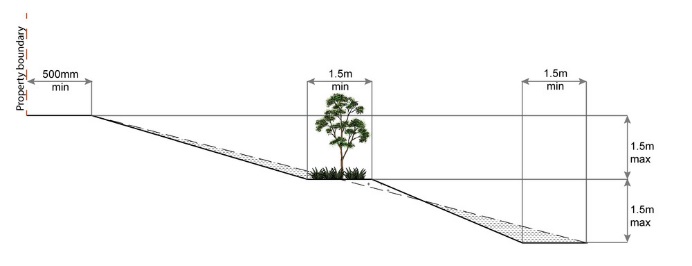 E62Any embankments more than 1.5 metres in height are stepped, terraced and landscaped.Figure - Embankment  PO63Filling or excavation is undertaken in a manner that:does not adversely impact on a Council or public sector entity maintained infrastructure or any drainage feature on, or adjacent to the land; does not preclude reasonable access to a Council or public sector entity maintained infrastructure or any drainage feature on, or adjacent to the land for monitoring, maintenance or replacement purposes. Note - Public sector entity is defined in Schedule 2 of the Act.E63.1No filling or excavation is undertaken in an easement issued in favour of Council or a public sector entity.Note - Public sector entity is defined in Schedule 2 of the Act.E63.1No filling or excavation is undertaken in an easement issued in favour of Council or a public sector entity.Note - Public sector entity is defined in Schedule 2 of the Act.PO63Filling or excavation is undertaken in a manner that:does not adversely impact on a Council or public sector entity maintained infrastructure or any drainage feature on, or adjacent to the land; does not preclude reasonable access to a Council or public sector entity maintained infrastructure or any drainage feature on, or adjacent to the land for monitoring, maintenance or replacement purposes. Note - Public sector entity is defined in Schedule 2 of the Act.E63.2Filling or excavation that would result in any of the following is not carried out on-site:a reduction in cover over any Council or public sector entity infrastructure service to less than 600mm;an increase in finished surface grade over, or within 1.5m on each side of, the Council or public sector entity infrastructure above that which existed prior to the earthworks being undertaken;prevent reasonable access to Council or public sector entity maintained infrastructure or any drainage feature on, or adjacent to the site for monitoring, maintenance or replacement purposes.Note - Public sector entity is defined in Schedule 2 of the Act.Note - All building work covered by QDC MP1.4 is excluded from this provision.E63.2Filling or excavation that would result in any of the following is not carried out on-site:a reduction in cover over any Council or public sector entity infrastructure service to less than 600mm;an increase in finished surface grade over, or within 1.5m on each side of, the Council or public sector entity infrastructure above that which existed prior to the earthworks being undertaken;prevent reasonable access to Council or public sector entity maintained infrastructure or any drainage feature on, or adjacent to the site for monitoring, maintenance or replacement purposes.Note - Public sector entity is defined in Schedule 2 of the Act.Note - All building work covered by QDC MP1.4 is excluded from this provision.PO64Filling or excavation does not result in land instability.No example provided.No example provided.PO65Filling or excavation does not result in:adverse impacts on the hydrological and hydraulic capacity of the waterway or floodway;increased flood inundation outside the site;any reduction in the flood storage capacity in the floodway;any clearing of native vegetation.No example provided.No example provided.PO66Filling or excavation on the development site is undertaken in a manner which does not create or accentuate problems associated with stormwater flows and drainage systems on land adjoining the site.E66Filling and excavation undertaken on the development site are shaped in a manner which does not:prevent stormwater surface flow which, prior to commencement of the earthworks, passed onto the development site, from entering the land; or
redirect stormwater surface flow away from existing flow paths; or
divert stormwater surface flow onto adjacent land, (other than a road), in a manner which: 
concentrates the flow; or
increases the flow rates of stormwater over the affected section of the adjacent land above the situation which existed prior to the diversion; or
causes actionable nuisance to any person, property or premises.E66Filling and excavation undertaken on the development site are shaped in a manner which does not:prevent stormwater surface flow which, prior to commencement of the earthworks, passed onto the development site, from entering the land; or
redirect stormwater surface flow away from existing flow paths; or
divert stormwater surface flow onto adjacent land, (other than a road), in a manner which: 
concentrates the flow; or
increases the flow rates of stormwater over the affected section of the adjacent land above the situation which existed prior to the diversion; or
causes actionable nuisance to any person, property or premises.PO67All earth retaining structures provide a positive interface with the streetscape and minimise impacts on the amenity of adjoining residents.Note - Refer to Planning scheme policy - Residential design for guidance on how to achieve compliance with this performance outcome.E67Earth retaining structures:are not constructed of boulder rocks or timber;where height is no greater than 900mm, are provided in accordance with Figure - Retaining on a boundary;Figure - Retaining on boundary  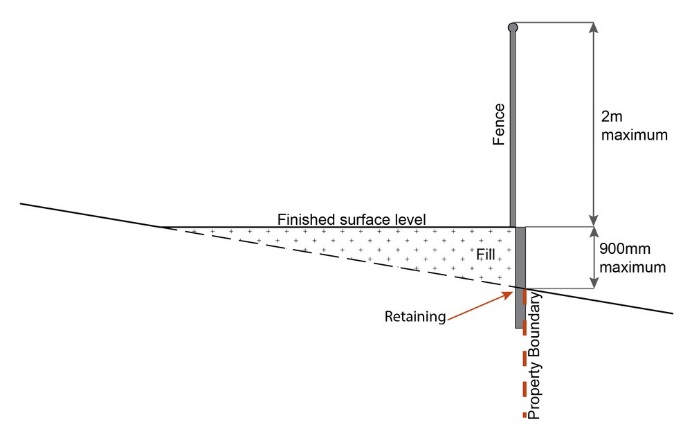 where height is greater than 900mm but no greater than 1.5m, are to be setback at least the equivalent height of the retaining structure from any property boundary; where height is greater than 1.5m, are to be setback and stepped 1.5m vertical: 1.5m horizontal, terraced, landscaped and drained as shown below. Figure - Cut  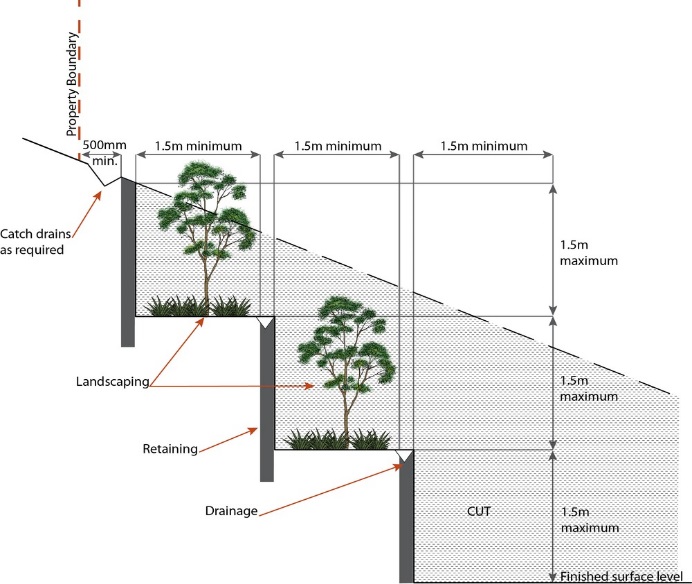 Figure - Fill  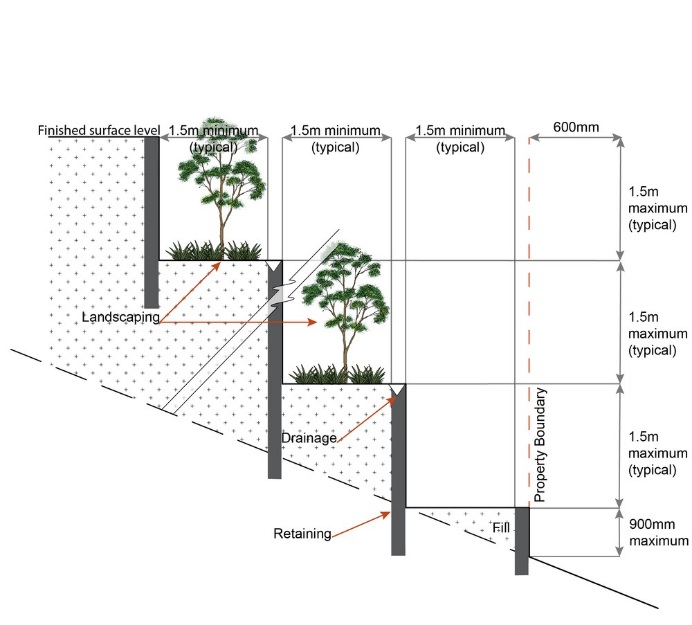 E67Earth retaining structures:are not constructed of boulder rocks or timber;where height is no greater than 900mm, are provided in accordance with Figure - Retaining on a boundary;Figure - Retaining on boundary  where height is greater than 900mm but no greater than 1.5m, are to be setback at least the equivalent height of the retaining structure from any property boundary; where height is greater than 1.5m, are to be setback and stepped 1.5m vertical: 1.5m horizontal, terraced, landscaped and drained as shown below. Figure - Cut  Figure - Fill  Fire ServicesFire ServicesFire ServicesFire ServicesFire ServicesFire ServicesFire ServicesPO68Development incorporates a fire fighting system that:satisfies the reasonable needs of the fire fighting entity for the area;is appropriate for the size, shape and topography of the development and its surrounds;is compatible with the operational equipment available to the fire fighting entity for the area;considers the fire hazard inherent in the materials comprising the development and their proximity to one another;considers the fire hazard inherent in the surrounds to the development site;is maintained in effective operating order.E68.1External fire hydrant facilities are provided on site to the standard prescribed under the relevant parts of Australian Standard AS 2419.1 (2005) – Fire Hydrant Installations. E68.1External fire hydrant facilities are provided on site to the standard prescribed under the relevant parts of Australian Standard AS 2419.1 (2005) – Fire Hydrant Installations. PO68Development incorporates a fire fighting system that:satisfies the reasonable needs of the fire fighting entity for the area;is appropriate for the size, shape and topography of the development and its surrounds;is compatible with the operational equipment available to the fire fighting entity for the area;considers the fire hazard inherent in the materials comprising the development and their proximity to one another;considers the fire hazard inherent in the surrounds to the development site;is maintained in effective operating order.E68.2A continuous path of travel having the following characteristics is provided between the vehicle access point to the site and each external fire hydrant and hydrant booster point on the land: an unobstructed width of no less than 3.5m;an unobstructed height of no less than 4.8m;constructed to be readily traversed by a 17 tonne HRV fire brigade pumping appliance;an area for a fire brigade pumping appliance to stand within 20m of each fire hydrant and 8m of each hydrant booster point.E68.2A continuous path of travel having the following characteristics is provided between the vehicle access point to the site and each external fire hydrant and hydrant booster point on the land: an unobstructed width of no less than 3.5m;an unobstructed height of no less than 4.8m;constructed to be readily traversed by a 17 tonne HRV fire brigade pumping appliance;an area for a fire brigade pumping appliance to stand within 20m of each fire hydrant and 8m of each hydrant booster point.PO68Development incorporates a fire fighting system that:satisfies the reasonable needs of the fire fighting entity for the area;is appropriate for the size, shape and topography of the development and its surrounds;is compatible with the operational equipment available to the fire fighting entity for the area;considers the fire hazard inherent in the materials comprising the development and their proximity to one another;considers the fire hazard inherent in the surrounds to the development site;is maintained in effective operating order.E68.3On-site fire hydrant facilities are maintained in effective operating order in a manner prescribed in Australian Standard AS1851 (2012) – Routine service of fire protection systems and equipment. E68.3On-site fire hydrant facilities are maintained in effective operating order in a manner prescribed in Australian Standard AS1851 (2012) – Routine service of fire protection systems and equipment. PO69On-site fire hydrants that are external to buildings, as well as the available fire fighting appliance access routes to those hydrants, can be readily identified at all times from, or at, the vehicular entry point to the development site. E69For development that contains on-site fire hydrants external to buildings:those external hydrants can be seen from the vehicular entry point to the site; ora sign identifying the following is provided at the vehicular entry point to the site:the overall layout of the development (to scale);internal road names (where used);all communal facilities (where provided);the reception area and on-site manager’s office (where provided);external hydrants and hydrant booster points;physical constraints within the internal roadway system which would restrict access by fire fighting appliances to external hydrants and hydrant booster points. E69For development that contains on-site fire hydrants external to buildings:those external hydrants can be seen from the vehicular entry point to the site; ora sign identifying the following is provided at the vehicular entry point to the site:the overall layout of the development (to scale);internal road names (where used);all communal facilities (where provided);the reception area and on-site manager’s office (where provided);external hydrants and hydrant booster points;physical constraints within the internal roadway system which would restrict access by fire fighting appliances to external hydrants and hydrant booster points. PO70Each on-site fire hydrant that is external to a building is signposted in a way that enables it to be readily identified at all times by the occupants of any firefighting appliance traversing the development site. E70For development that contains on-site fire hydrants external to buildings, those hydrants are identified by way of marker posts and raised reflective pavement markers in the manner prescribed in the technical note Fire hydrant indication system produced by the Queensland Department of Transport and Main Roads. E70For development that contains on-site fire hydrants external to buildings, those hydrants are identified by way of marker posts and raised reflective pavement markers in the manner prescribed in the technical note Fire hydrant indication system produced by the Queensland Department of Transport and Main Roads. Use specific criteriaUse specific criteriaUse specific criteriaUse specific criteriaHome based business (35)Home based business (35)PO71The scale and intensity of the Home based business(35): is compatible with the physical characteristics of the site and the character of the local area;is able to accommodate anticipated car parking demand without negatively impacting the streetscape or road safety;does not adversely impact on the amenity of the adjoining and nearby premises;remains ancillary to the residential use of the dwelling house(22); does not create conditions which cause hazards or nuisances to neighbours or other persons not associated with the activity;ensures employees and visitors to the site do not negatively impact the expected amenity of adjoining properties.E71.1A maximum of 1 employee (not a resident) OR 2 customers OR customers from within 1 Small rigid vehicle (SRV) or smaller are permitted on the site at any one time. PO71The scale and intensity of the Home based business(35): is compatible with the physical characteristics of the site and the character of the local area;is able to accommodate anticipated car parking demand without negatively impacting the streetscape or road safety;does not adversely impact on the amenity of the adjoining and nearby premises;remains ancillary to the residential use of the dwelling house(22); does not create conditions which cause hazards or nuisances to neighbours or other persons not associated with the activity;ensures employees and visitors to the site do not negatively impact the expected amenity of adjoining properties.E71.2The home based business(35) occupies an area of the existing dwelling or on-site structure not greater than 40m2 gross floor area. Major electricity infrastructure(43), Substation(80) and Utility installation(86)Major electricity infrastructure(43), Substation(80) and Utility installation(86)PO72The development does not have an adverse impact on the visual amenity of a locality and is:high quality design and construction;visually integrated with the surrounding area;not visually dominant or intrusive;located behind the main building line;below the level of the predominant tree canopy or the level of the surrounding buildings and structures;camouflaged through the use of colours and materials which blend into the landscape;treated to eliminate glare and reflectivity;landscaped;otherwise consistent with the amenity and character of the zone and surrounding area.E72.1Development is designed to minimise surrounding land use conflicts by ensuring infrastructure, buildings, structures and other equipment: are enclosed within buildings or structures;are located behind the main building line;have a similar height, bulk and scale to the surrounding fabric;have horizontal and vertical articulation applied to all exterior walls.PO72The development does not have an adverse impact on the visual amenity of a locality and is:high quality design and construction;visually integrated with the surrounding area;not visually dominant or intrusive;located behind the main building line;below the level of the predominant tree canopy or the level of the surrounding buildings and structures;camouflaged through the use of colours and materials which blend into the landscape;treated to eliminate glare and reflectivity;landscaped;otherwise consistent with the amenity and character of the zone and surrounding area.E72.2A minimum 3m wide strip of dense planting is provided around the outside of the fenced area, between the development and street frontage, side and rear boundaries. PO73Infrastructure does not have an impact on pedestrian health and safety.E73Access control arrangements:do not create dead-ends or dark alleyways adjacent to the infrastructure;minimise the number and width of crossovers and entry points;provide safe vehicular access to the site;do not utilise barbed wire or razor wire.PO74All activities associated with the development occur within an environment incorporating sufficient controls to ensure the facility: generates no audible sound at the site boundaries where in a residential setting; ormeet the objectives as set out in the Environmental Protection (Noise) Policy 2008.E74All equipment which produces audible or non-audible sound is housed within a fully enclosed building incorporating sound control measures sufficient to ensure noise emissions meet the objectives as set out in the Environmental Protection (Noise) Policy 2008. Residential usesResidential usesPO75Caretaker's accommodation(10) and Dwelling units(23) are provided with adequate functional and attractive private open space that is: directly accessible from the dwelling and is located so that residents and neighbouring uses experience a suitable level of amenity; designed and constructed to achieve adequate privacy for occupants from other dwelling units(23) and centre uses; accessible and readily identifiable for residents, visitors and emergency services;located to not compromise active frontages.E75A dwelling has a clearly defined, private outdoor living space that is:as per the table below;accessed from a living area;sufficiently screened or elevated for privacy;ground floor open space is located behind the main building line and not within the primary or secondary frontage setbacks;balconies orientate to the street;clear of any non-recreational structure (including but not limited to air-conditioning units, water tanks, clothes drying facilities, storage structures, retaining structures and refuse storage areas).  PO76Caretaker's accommodation(10) and Dwelling units(23) are provided with a reasonable level of access, identification and privacy from adjoining residential and non-residential uses. E76The dwelling:includes screening to a maximum external transparency of 50% for all habitable room windows that are visible from other dwellings and non-residential uses; clearly displays the street number at the entrance to the dwelling and at the front of the site to enable identification by emergency services; is provided with a separate entrance to that of any non-residential use on the site;where located on a site with a non-residential use the dwelling is located behind or above the non-residential use.Service stationNote - Where the use specific outcomes relating to Service stations are inconsistent with other examples or Performance Outcomes in this Code, the use specific outcomes below prevail.Service stationNote - Where the use specific outcomes relating to Service stations are inconsistent with other examples or Performance Outcomes in this Code, the use specific outcomes below prevail.Service stationNote - Where the use specific outcomes relating to Service stations are inconsistent with other examples or Performance Outcomes in this Code, the use specific outcomes below prevail.Service stationNote - Where the use specific outcomes relating to Service stations are inconsistent with other examples or Performance Outcomes in this Code, the use specific outcomes below prevail.PO77Service stations are located, designed and orientated to: establish on heavily trafficked roads where the amenity of surrounding residential uses is already subject to impacts by road vehicle noise;not negatively impact active streets, public spaces or hubs of activity where the pedestrian safety and comfort is of high importance; not result in the fragmentation of active streets (e.g. site where active uses are located on adjoining lots);ensure the amenity of adjoining properties is protected;reduce the visual impact of the Service station from the streetscape while maintaining surveillance from the site to the street;minimise impacts on adjoining residential uses, to a level suitable relative to expected residential amenity of the area.  (e.g. high order road in urban or next generation neighbourhood, likely to be noisy and not like suburban); provide ancillary uses that meet the convenience needs of users.E77.1Service stations are located:on the periphery of the Local centre, with at least one boundary adjoining land zoned other than Centre zone;on the corner lot of an arterial or sub-arterial road.PO77Service stations are located, designed and orientated to: establish on heavily trafficked roads where the amenity of surrounding residential uses is already subject to impacts by road vehicle noise;not negatively impact active streets, public spaces or hubs of activity where the pedestrian safety and comfort is of high importance; not result in the fragmentation of active streets (e.g. site where active uses are located on adjoining lots);ensure the amenity of adjoining properties is protected;reduce the visual impact of the Service station from the streetscape while maintaining surveillance from the site to the street;minimise impacts on adjoining residential uses, to a level suitable relative to expected residential amenity of the area.  (e.g. high order road in urban or next generation neighbourhood, likely to be noisy and not like suburban); provide ancillary uses that meet the convenience needs of users.E77.2Service stations are designed and orientated on site to:include a landscaping strip having a minimum depth of 1m adjoining all road frontages;buildings and structures (including fuel pump canopies) are setback a minimum of 3m from the primary and secondary frontage and a minimum of 5m from side and rear boundaries; include a screen fence, of a height and standard in accordance with a noise impact assessment (Note - Noise impact assessments are to be prepared in accordance with Planning scheme policy - Noise), on side and rear boundaries where adjoining land is able to contain a residential use;not include more than 2 driveway crossovers.Telecommunications facility (81)Telecommunications facility (81)Telecommunications facility (81)Telecommunications facility (81)PO78Telecommunications facilities(81) are co-located with existing telecommunications facilities(81), Utility installation(86), Major electricity infrastructure(43) or Substation(80) if there is already a facility in the same coverage area. E78.1New telecommunication facilities(81) are co-located on existing towers with new equipment shelter and associated structures positioned adjacent to the existing shelters and structures. PO78Telecommunications facilities(81) are co-located with existing telecommunications facilities(81), Utility installation(86), Major electricity infrastructure(43) or Substation(80) if there is already a facility in the same coverage area. E78.2If not co-located with an existing facility, all co-location opportunities have been investigated and fully exhausted within a 2km radius of the site. PO79A new Telecommunications facility(81) is designed and constructed to ensure co-masting or co-siting with other carriers both on the tower or pole and at ground level is possible in the future. E79A minimum area of 45m2 is available to allow for additional equipment shelters and associated structures for the purpose of co-locating on the proposed facility. PO80Telecommunications facilities(81) do not conflict with lawful existing land uses both on and adjoining the site. E80The development results in no net reduction in the minimum quantity and standard of landscaping, private or communal open space or car parking spaces required under the planning scheme or under an existing development approval. PO81The Telecommunications facility(81) does not have an adverse impact on the visual amenity of a locality and is: high quality design and construction;visually integrated with the surrounding area;not visually dominant or intrusive;located behind the main building line;below the level of the predominant tree canopy or the level of the surrounding buildings and structures;camouflaged through the use of colours and materials which blend into the landscape;treated to eliminate glare and reflectivity;landscaped;otherwise consistent with the amenity and character of the zone and surrounding area.E81.1Where in an urban area, the development does not protrude more than 5m above the level of the existing treeline, prominent ridgeline or building rooftops in the surrounding townscape. PO81The Telecommunications facility(81) does not have an adverse impact on the visual amenity of a locality and is: high quality design and construction;visually integrated with the surrounding area;not visually dominant or intrusive;located behind the main building line;below the level of the predominant tree canopy or the level of the surrounding buildings and structures;camouflaged through the use of colours and materials which blend into the landscape;treated to eliminate glare and reflectivity;landscaped;otherwise consistent with the amenity and character of the zone and surrounding area.E81.2In all other areas towers do not exceed 35m in height.PO81The Telecommunications facility(81) does not have an adverse impact on the visual amenity of a locality and is: high quality design and construction;visually integrated with the surrounding area;not visually dominant or intrusive;located behind the main building line;below the level of the predominant tree canopy or the level of the surrounding buildings and structures;camouflaged through the use of colours and materials which blend into the landscape;treated to eliminate glare and reflectivity;landscaped;otherwise consistent with the amenity and character of the zone and surrounding area.E81.3Towers, equipment shelters and associated structures are of a design, colour and material to:reduce recognition in the landscape;reduce glare and reflectivity.PO81The Telecommunications facility(81) does not have an adverse impact on the visual amenity of a locality and is: high quality design and construction;visually integrated with the surrounding area;not visually dominant or intrusive;located behind the main building line;below the level of the predominant tree canopy or the level of the surrounding buildings and structures;camouflaged through the use of colours and materials which blend into the landscape;treated to eliminate glare and reflectivity;landscaped;otherwise consistent with the amenity and character of the zone and surrounding area.E81.4All structures and buildings are setback behind the main building line and a minimum of 10m from side and rear boundaries, except where in the Industry and Extractive industry zones, the minimum side and rear setback is 3m. Where there is no established building line the facility is located at the rear of the site.PO81The Telecommunications facility(81) does not have an adverse impact on the visual amenity of a locality and is: high quality design and construction;visually integrated with the surrounding area;not visually dominant or intrusive;located behind the main building line;below the level of the predominant tree canopy or the level of the surrounding buildings and structures;camouflaged through the use of colours and materials which blend into the landscape;treated to eliminate glare and reflectivity;landscaped;otherwise consistent with the amenity and character of the zone and surrounding area.E81.5The facility is enclosed by security fencing or by other means to ensure public access is prohibited.PO81The Telecommunications facility(81) does not have an adverse impact on the visual amenity of a locality and is: high quality design and construction;visually integrated with the surrounding area;not visually dominant or intrusive;located behind the main building line;below the level of the predominant tree canopy or the level of the surrounding buildings and structures;camouflaged through the use of colours and materials which blend into the landscape;treated to eliminate glare and reflectivity;landscaped;otherwise consistent with the amenity and character of the zone and surrounding area.E81.6A minimum 3m wide strip of dense planting is provided around the perimeter of the fenced area, between the facility and street frontage and adjoining uses. PO82Lawful access is maintained to the site at all times that does not alter the amenity of the landscape or surrounding uses.E82An Access and Landscape Plan demonstrates how 24 hour vehicular access will be obtained and maintained to the facility in a manner that is appropriate to the site’s context. PO83All activities associated with the development occur within an environment incorporating sufficient controls to ensure the facility generates no audible sound at the site boundaries where in a residential setting. E83All equipment comprising the Telecommunications facility(81) which produces audible or non-audible sound is housed within a fully enclosed building incorporating sound control measures sufficient to ensure no noise from this equipment can be heard, or felt at the site boundary. Values and constraints criteriaValues and constraints criteriaValues and constraints criteriaValues and constraints criteriaAcid sulfate soils - (refer Overlay map - Acid sulfate soils to determine if the following assessment criteria apply)Acid sulfate soils - (refer Overlay map - Acid sulfate soils to determine if the following assessment criteria apply)Acid sulfate soils - (refer Overlay map - Acid sulfate soils to determine if the following assessment criteria apply)Acid sulfate soils - (refer Overlay map - Acid sulfate soils to determine if the following assessment criteria apply)PO84Development avoids disturbing acid sulfate soils. Where development disturbs acid sulfate soils, development:is managed to avoid or minimise the release of surface or groundwater flows containing acid and metal contaminants into the environment; protects the environmental and ecological values and health of receiving waters;protects buildings and infrastructure from the effects of acid sulfate soils.E84Development does not involve:excavation or otherwise removing of more than 100m3 of soil or sediment where below than 5m Australian Height datum AHD; or filling of land of more than 500m3 of material with an average depth of 0.5m or greater where below the 5m Australian Height datum AHD. Environmental areas (refer Overlay map - Environmental areas to determine if the following assessment criteria apply)Environmental areas (refer Overlay map - Environmental areas to determine if the following assessment criteria apply)Environmental areas (refer Overlay map - Environmental areas to determine if the following assessment criteria apply)Environmental areas (refer Overlay map - Environmental areas to determine if the following assessment criteria apply)Vegetation clearing, ecological value and connectivityVegetation clearing, ecological value and connectivityPO85Development avoids locating in a High Value Area or a Value Offset Area.  Where it is not practicable or reasonable for development to avoid establishing in these areas, development must ensure that: the quality and integrity of the biodiversity and ecological values inherent to a High Value Area and a Value Offset Area is maintained and not lost or degraded; on-site mitigation measures, mechanisms or processes are in place demonstrating the quality and integrity of the biodiversity and ecological values inherent to a High Value Area and a Value Offset Area are maintained.  For example, this can be achieved through replacement, restoration or rehabilitation planting as part of any proposed covenant,  the development of a Vegetation Management Plan,  a Fauna Management Plan, and any other on-site mitigation options identified in the Planning scheme policy - Environmental areas*. No example provided.PO86Development provides for safe, unimpeded, convenient and ongoing wildlife movement and establishes and maintains habitat connectivity by: retaining habitat trees;providing contiguous patches of habitat;provide replacement and rehabilitation planting to improve connectivity;avoiding the creation of fragmented and isolated patches of habitat;providing wildlife movement infrastructure.No example provided.Vegetation clearing and habitat protectionVegetation clearing and habitat protectionPO87Development ensures that the biodiversity quality and integrity of habitats is not adversely impacted upon but maintained and protected. No example provided.PO88Development does not result in the net loss or degradation of habitat value in a High Value Area or a Value Offset Area.  Where development does result in the loss or degradation of habitat value, development will: rehabilitate, revegetate, restore and enhance an area to ensure it continues to function as a viable and healthy habitat area;provide replacement fauna nesting boxes in the event of habitat tree loss in accordance with Planning scheme policy - Environmental areas; undertake rehabilitation, revegetation and restoration in accordance with the South East Queensland Ecological Restoration Framework. No example provided.PO89Development ensures safe, unimpeded, convenient and ongoing wildlife movement and habitat connectivity by:providing contiguous patches of habitat;avoiding the creation of fragmented and isolated patches of habitat;providing wildlife movement infrastructure;providing replacement and rehabilitation planting to improve connectivity.No example provided.Vegetation clearing and soil resource stabilityVegetation clearing and soil resource stabilityPO90Development does not:result in soil erosion or land degradation;leave cleared land exposed for an unreasonable period of time but is rehabilitated in a timely manner.No example provided.Vegetation clearing and water qualityVegetation clearing and water qualityPO91Development maintains or improves the quality of groundwater and surface water within, and downstream, of a site by:ensuring an effective vegetated buffers and setbacks from waterbodies is retained to achieve natural filtration and reduce sediment loads; avoiding or minimising changes to landforms to maintain hydrological water flows;adopting suitable measures to exclude livestock from entering a waterbody where a site is being used for animal husbandry(4) and animal keeping(5) activities. No example provided.PO92Development minimises adverse impacts of stormwater run-off on water quality by:minimising flow velocity to reduce erosion;minimising hard surface areas;maximising the use of permeable surfaces;incorporating sediment retention devices;minimising channelled flow.No example provided.Vegetation clearing and access, edge effects and urban heat island effectsVegetation clearing and access, edge effects and urban heat island effectsPO93Development retains safe and convenient public access in a manner that does not result in the adverse edge effects or the loss or degradation of biodiversity values within the environment. No example provided.PO94Development minimises potential adverse ‘edge effects’ on ecological values by:providing dense planting buffers of native vegetation between a development and environmental areas;retaining patches of native vegetation of greatest possible size where located between a development and environmental areas ; restoring, rehabilitating and increasing the size of existing patches of native vegetation;ensuring that buildings and access (public and vehicle) are setback as far as possible from environmental areas and corridors;landscaping with native plants of local origin.No example provided.PO95Development avoids adverse microclimate change and does not result in increased urban heat island effects.  Adverse urban heat island effects are minimised by: pervious surfaces;providing deeply planted vegetation buffers and green linkage opportunities;landscaping with local native plant species to achieve well-shaded urban places;increasing the service extent of the urban forest canopy.No example provided.Vegetation clearing and Matters of Local Environmental Significance (MLES) environmental offsetsVegetation clearing and Matters of Local Environmental Significance (MLES) environmental offsetsPO96Where development results in the unavoidable loss of native vegetation within a Value Offset Area MLES waterway buffer or a Value Offset Area MLES wetland buffer, an environmental offset is required in accordance with the environmental offset requirements identified in Planning scheme policy - Environmental areas. No example provided.Heritage and landscape character (refer Overlay map - Heritage and landscape character to determine if the following assessment criteria apply)Heritage and landscape character (refer Overlay map - Heritage and landscape character to determine if the following assessment criteria apply)Heritage and landscape character (refer Overlay map - Heritage and landscape character to determine if the following assessment criteria apply)Heritage and landscape character (refer Overlay map - Heritage and landscape character to determine if the following assessment criteria apply)PO97Development will:not diminish or cause irreversible damage to the cultural heritage values present on the site, and associated with a heritage site, object or building; protect the fabric and setting of the heritage site, object or building;be consistent with the form, scale and style of the heritage site, object or building;utilise similar materials to those existing, or where this is not reasonable or practicable, neutral materials and finishes;incorporate complementary elements, detailing and ornamentation to those present on the heritage site, object or building;retain public access where this is currently provided.E97Development is for the preservation, maintenance, repair and restoration of a site, object or building of cultural heritage value. PO98Demolition and removal is only considered where:a report prepared by a suitably qualified conservation architect or conservation engineer demonstrates that the building is structurally unsound and is not reasonably capable of economic repair; or demolition is confined to the removal of outbuildings, extensions and alterations that are not part of the original structure; or limited demolition is performed in the course of repairs, maintenance or restoration; ordemolition is performed following a catastrophic event which substantially destroys the building or object.No example provided.PO99Where development is occurring on land adjoining a site of cultural heritage value, the development is to be sympathetic to and consistent with the cultural heritage values present on the site and not result in their values being eroded, degraded or unreasonably obscured from public view. No example provided.Infrastructure buffers (refer Overlay map - Infrastructure buffers to determine if the following assessment criteria apply)Infrastructure buffers (refer Overlay map - Infrastructure buffers to determine if the following assessment criteria apply)Infrastructure buffers (refer Overlay map - Infrastructure buffers to determine if the following assessment criteria apply)Infrastructure buffers (refer Overlay map - Infrastructure buffers to determine if the following assessment criteria apply)PO100Development within a Pumping station buffer is located, designed and constructed to:ensure that odour or other air pollutant impacts on the amenity of the development met the air quality of objectives in the Environmental Protection (Air) Policy 2008; ensure that noise impacts on the amenity of the development met the indoor noise objectives set out in the Environmental Protection (Noise) Policy 2008. E100Development does not involve the construction of any buildings or structures within a Pumping station buffer.PO101Development does not adversely impact upon the health and vitality of significant trees. Where development occurs in proximity to a significant tree, construction measures and techniques as detailed in AS 4970-2009 Protection of trees on development sites are adopted to ensure a significant tree's health, wellbeing and vitality. Significant trees are only removed where they are in a poor state of health or where they pose a health and safety risk to persons or property. A Tree Assessment report prepared by a suitably qualified arborist confirming a tree's state of health is required to demonstrate achievement of this performance outcome. E101Development does:not result in the removal of a significant tree;not occur within 20m of a protected tree;involve pruning of a tree in accordance with Australian Standard AS 4373-2007 – Pruning of Amenity Trees.Overland flow path (refer Overlay map - Overland flow path to determine if the following assessment criteria apply)Overland flow path (refer Overlay map - Overland flow path to determine if the following assessment criteria apply)Overland flow path (refer Overlay map - Overland flow path to determine if the following assessment criteria apply)Overland flow path (refer Overlay map - Overland flow path to determine if the following assessment criteria apply)PO102Development:minimises the risk to persons from overland flow;does not increase the potential for damage from overland flow either on the premises or other premises, public land, watercourses, roads or infrastructure. No example provided.PO103Development:maintains the conveyance of overland flow predominantly unimpeded through the premises for any event up to and including the 1% AEP for the fully developed upstream catchment; does not concentrate, intensify or divert overland flow onto an upstream, downstream or surrounding property.No example provided.PO104Development does not:directly, indirectly or cumulatively cause any increase in overland flow velocity or level;increase the potential for flood damage from overland flow either on the premises or other premises, public lands, watercourses, roads or infrastructure. No example provided.PO105Development ensures that public safety and the risk to the environment are not adversely affected by a detrimental impact of overland flow on a hazardous chemical located or stored on the premises. E105Development ensures that a hazardous chemical is not located or stored in an Overland flow path area.PO106Development which is not in a Rural zone ensures that overland flow is not conveyed from a road or public open space onto a private lot. E106Development which is not in a Rural zone that an overland flow paths and drainage infrastructure is provided to convey overland flow from a road or public open space area away from a private lot. PO107Development ensures that inter-allotment drainage infrastructure, overland flow paths and open drains through private property cater for overland flows for a fully developed upstream catchment and are able to be easily maintained. E107.1Development ensures that roof and allotment drainage infrastructure is provided in accordance with the following relevant level as identified in QUDM: Urban area – Level III;Rural area – N/A;Industrial area – Level V;Commercial area – Level V.PO107Development ensures that inter-allotment drainage infrastructure, overland flow paths and open drains through private property cater for overland flows for a fully developed upstream catchment and are able to be easily maintained. E107.2Development ensures that inter-allotment drainage infrastructure is designed to accommodate any event up to and including the 1% AEP for the fully developed upstream catchment. PO108Development protects the conveyance of overland flow such that an easement for drainage purposes is provided over:a stormwater pipe if the nominal pipe diameter exceeds 300mm;an overland flow path where it crosses more than one premises;inter-allotment drainage infrastructure.No example provided.Additional criteria for development for a Park(57)Additional criteria for development for a Park(57)PO109Development for a Park(57) ensures that the design and layout responds to the nature of the overland flow affecting the premises such that: public benefit and enjoyment is maximised;impacts on the asset life and integrity of park structures is minimised;maintenance and replacement costs are minimised.E109Development for a Park(57) ensures works are provided in accordance with the requirements set out in Appendix B of the Planning scheme policy - Integrated design. Riparian and wetland setbacksRiparian and wetland setbacksPO110Development provides and maintains a suitable setback from waterways and wetlands that protects natural and environmental values.  This is achieved by recognising and responding to the following matters: impact on fauna habitats;impact on wildlife corridors and connectivity;impact on stream integrity;impact of opportunities for revegetation and rehabilitation planting;edge effects.E110Development does not occur within:50m from top of bank for W1 waterway and drainage line30m from top of bank for W2 waterway and drainage line20m from top of bank for W3 waterway and drainage line100m from the edge of a Ramsar wetland, 50m from all other wetlands.Scenic amenity - Regionally significant (Hills) and Locally important (Coast) (refer Overlay map - Scenic amenity to determine if the following assessment criteria apply)Scenic amenity - Regionally significant (Hills) and Locally important (Coast) (refer Overlay map - Scenic amenity to determine if the following assessment criteria apply)Scenic amenity - Regionally significant (Hills) and Locally important (Coast) (refer Overlay map - Scenic amenity to determine if the following assessment criteria apply)Scenic amenity - Regionally significant (Hills) and Locally important (Coast) (refer Overlay map - Scenic amenity to determine if the following assessment criteria apply)PO111Landscapingcomplements the coastal landscape character and amenity;has known resilience and robustness in the coastal environment;Fences and walls:do not appear visually dominant or conspicuous within its setting;reduce visual appearance through the use of built form articulation, setbacks, and plant screening;use materials and colours that are complementary to the coastal environment.Building design responds to the bayside location and complements the particular bayside character and amenity by adopting and incorporating a range of architectural character elements. Vegetation that contributes to bayside character and identity are: retained;protected from development diminishing their significance.E111Where located in the Locally Important (Coast) scenic amenity overlay:landscaping comprises indigenous coastal species;fences and walls are no higher than 1m; andexisting pine trees, palm trees, mature fig and cotton trees are retained.where over 12m in height, the building design includes the following architectural character elements: curving balcony edges and walls, strong vertical blades and wall planes;balcony roofs, wall articulation expressed with different colours, curves in plan and section, and window awnings;roof top outlooks, tensile structures as shading devices;lightweight structures use white frame elements in steel and timber, bold colour contrast.